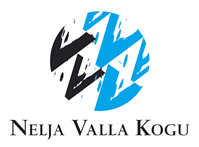 ÜLDKOOSOLEKU PROTOKOLL

Kumna, 14. veebruar 2019 Juhatas: Aule Kikas
Protokollis: Annika JõksOsalejad: Üldkoosolekul osales 29 hääleõiguslikku Nelja Valla kogu liiget (registreerimisleht lisatud protokollile) ja 3 külalist. 
Ühegi huvigrupi osakaal ei ületa 49%.Päevakava: 1. 2018. a tegevusest kokkuvõtte tegemine, ülevaade käimas olevatest projektidest ja planeeritavatest tegevustest, 2018 rakenduskava muudatusettepaneku tegemine üldkoosolekule2. NVK Strateegia vahehindamise tulemused. Strateegia muudatusettepanekud.3. 2019. a taotlusvoorude avamine ja eelarve täpsustamine.4. Audiitori kinnitamine 2018 majandusaasta aruande auditeerimiseks5. 2019.a I poolaasta  tegevuskavaPäevakorra kinnitamine, juhataja ja protokollija valimine
Üldkoosolek kinnitas päevakorra. Koosoleku juhatajaks määrati Aule Kikas ka protokollijaks Annika Jõks. 1. 2018. a tegevusest kokkuvõtte tegemine, ülevaade käimas olevatest projektidest ja planeeritavatest tegevustest, 2018 rakenduskava muudatusettepaneku tegemine üldkoosolekule Tegevjuht Annika Jõks andis ülevaate 2016-2018 projektidest ning Harjumaa Leader-tegevusgruppide ühistegevustest. Pikemalt peatuti projekti  „FinEst Countryside - Accessible Coastal and Village Tourism in Baltic Sea Region“ tegevuste tutvustamisel. Projekti töötoad on ära toodud 2018 I tegevuskavas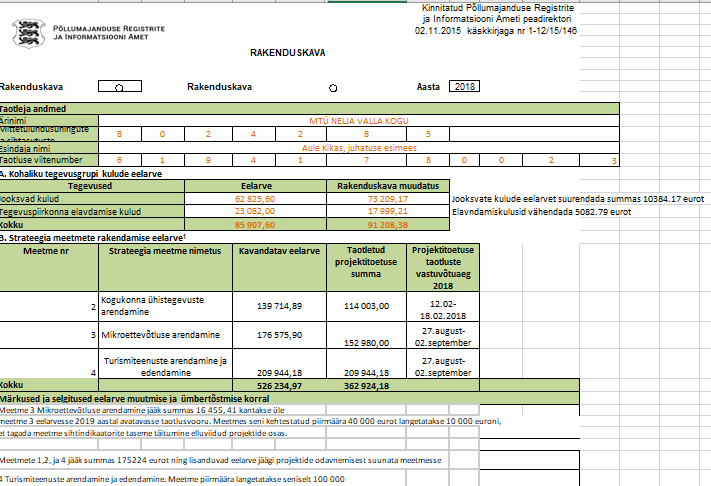  Jooksvate kulude eelarve on ületamine on tingitud koordinaatori puhkusehüvitise väljamaksmisega ning töötasudega seotud kaudsete kulude automaatse hüvitamisega PRIA poolt Jooksvate kulude eelarve (tegelik täitmine Palgafond + kaudsed kulud tegelikult palgafondilt +Jooksvad kulud art 2) Ettepanek 1.1: Jooksvate kulude eelarvet suurendada summas 10384.17 euro võrra.
 Elavdamiskulusid vähendada 5082.79 euro võrraOtsus 1.1: (poolt, 1 erapooletu)  muuta 2018 rakenduskava, suurendades jooksvate kulude eelarvet               10384,17 euro võrra ning vähendada tegevuspiirkonna elavdamise kulusid 5082,79 võrra2. NVK strateegia vahehindamise tulemused. Strateegia muudatusettepanekud.Nelja valla Kogu strateegia vahehindamise töörühm moodustati 13.12.2018 juhatuse otsusega, töörühma liikmed on Heret Annus- MTÜ Vaela Külaselts; Eve Riga- MTÜ Tuula Tutulus; Jako Jaagu- Jõgevamaa Koostöökoda; Annika Jõks- tegevjuht; Virko Kolks VNK hindamiskomisjoni aseesimees; Rando Lai NVK hindamiskomisjoni esimees. Töörühma juhib Aule Kikas. Strateegia töörühma ülesanne on hinnata MTÜ Nelja Valla Kogu kehtiva strateegia (2015–2020) rakendamisega saavutatud tulemusi ja mõju vastavalt strateegias seatud eesmärkidele ning eesmärkide saavutamise realistlikkust strateegiaperioodi lõpuni jäänud aja jooksul. Hindamistulemuste põhjal valmistati ette strateegia muudatusettepanekud üldkoosolekule.30. jaanuaril kell 18.00-20.00 toimus strateegia vahehindamise töörühma koosolek. Esimesel kohtumisel keskenduti meetmete analüüsile ning tehti ettepanek strateegia meetmete muutmiseks üldkoosolekule.Strateegia muutmise alused ja põhjendused:
NVK  strateegia  oli valmis ning esitatud ministeeriumile 2014 aastal , samaaegselt toimus ministeeriumi ümberkorraldus ja seadusandluse muudatused. Tegevusgruppi strateegia oli ministeeriumi  poolt   üle vaadatud ning põhimõttelisi muudatusi ei eeldatud., rakendusperioodil ilmnes, et M2 eesmärke ei ole planeeritult ellu viia. NVK strateegiadokument koos meetmete indikaatorite ja sihtasemetega olid valmis ning üldkoosoleku poolt kinnitatud 2015 aastal. 2016 aastal kinnitati tegevusgruppide eelarved, eelarve arvestuspõhimõtete tõttu vähenes NVK eelarve 4,2 mil eur 2,4 mil euroni. Eelarve vähenemise tõttu ei ole võimalik saavutada strateegia eesmärke M1 osas- indikaator ellu viidud projektide arv.Projektivahendite jäägid ja hetkeseis (seisuga 03.02.2019):
M2  jääk - 21 783,40 eurot;M1, M3  odavnemine -  44 941,21 eurot;M3 ellu viimata projekt (Akeberg OÜ) -  45 201,00 eurot;M3 jääk 2018 a - 16 455, 41 eurot.Ettepanek 2: muuta MTÜ Nelja Valla Kogu Strateegia 2014-2020 Strateegia elluviimise tegevuskava alljärgnevalt:Meetme 3 Mikroettevõtluse arendamine jääk summas 16 455, 41 kantakse üle meetme 3 eelarvesse 2019 aastal avatavasse taotlusvooru.Meetmes seni kehtestatud piirmäära 40 000 eurot langetatakse 10 000 euroni, et tagada meetme sihtindikaatorite taseme täitumine ellu viidud projektide osas.Meetmete 1,2 ja 4 jäägid summas 112665,82  suunatakse Meetmesse 4, turismiväikeinfra arendamiseks. Meetme piirmäära langetatakse seniselt 100 000 eurolt 30 000 euroni tagamaks strateegia sihtinidikaatorite osasMeetmete 3 ja 4 maksimaalne toetus on 60% abikõlbulikest kuludestOtsus 2: Muuta MTÜ Nelja Valla Kogu Strateegia 2014-2020 Strateegia elluviimise tegevuskava vastavalt eeltoodud ettepanekutele. 26 poolthäältLISA 1 Meede 3 meetmelehtLISA 2 Meede 4 meetmelehtStrateegia vahehindamise töörühma töö jätkub  ning töö tulemusena formuleeritakse lõpphinnang, mis esitatakse üldkoosolekule, mis toimub 2019 aasta juunis.3. 2019. a taotlusvoorude avamine ja eelarve täpsustamine.Juhatus tegi ettepaneku 2019.a taotlusvoorude avamiseks ja eelarve täpsustamiseks ning 2019 rakenduskava muudatuste tegemiseks vastavalt strateegia elluviimise tegevuskava muudatustele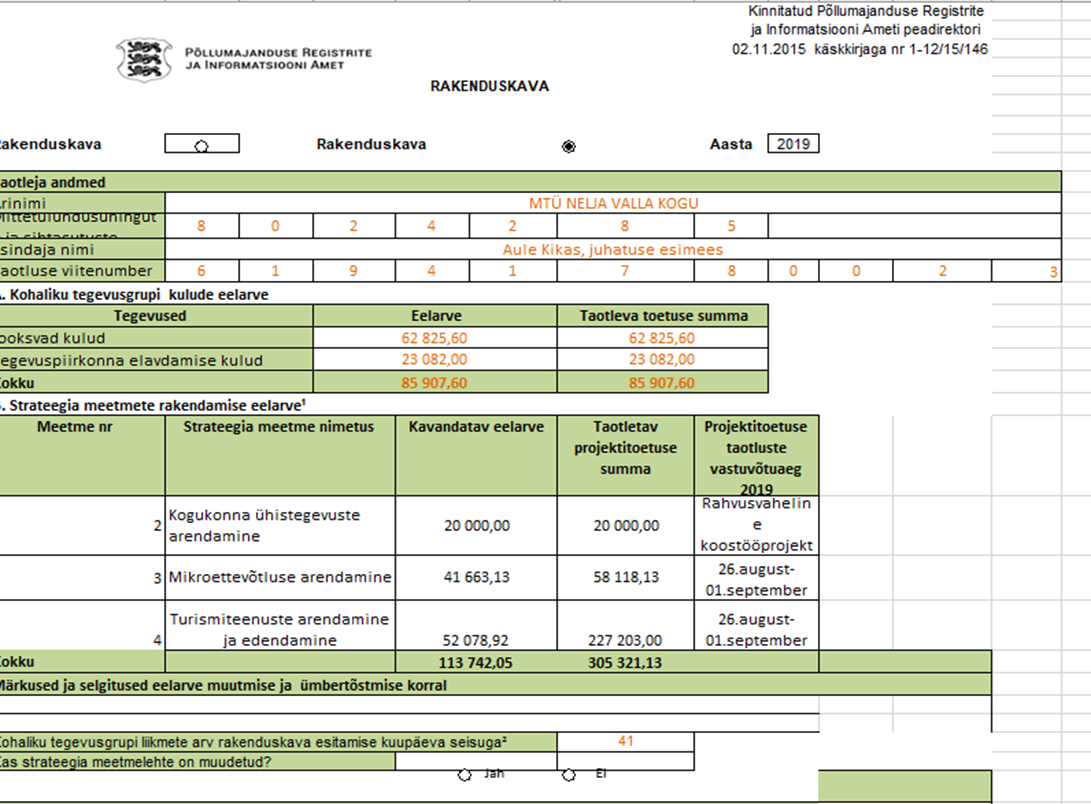 Ettepanek pandi hääletuseleOtsus 3: Kinnitada 2019 rakenduskava muudatused				 									 4. Audiitori kinnitamine 2018 majandusaasta aruande auditeerimiseksAnnika Jõks andis ülevaate koostööst senise partneri, Villems ja Partnerid OÜ-ga majandusaasta aruannete auditeerimisel ning tegi ettepaneku koostöö jätkamiseks. 
Otsus 4 (ühehäälselt) jätkata koostööd senise koostööpartneriga ning kinnitada 2018.a majandusaasta aruande auditeerijaks Villems ja Partnerid OÜ vannutatud audiitor Tiina Maalinn5 2019.a I poolaasta tegevuskava, Rahvusvahelise koostööprojekti “EstPol Sustainable communities” ​​​​​​​kinitamine
Annika Jõks andis ülevaate 2019.a I poolaasta tegevuskava ning rahvusvahelise koostööprojekti “EstPol Sustainable communities” ​​​​​​​osas
Otsus 5.1  (ühehäälselt) kiita 2019. esimese poolaasta tegevuskava heaks.Otsus 5.2 Kinnitada rahvusvahelise koostööprojekti “EstPol Sustainable communities” kava ja eelarve 20 000 eurot. ​​​​​​​(lisatud protokollile) LISA 3 2019 I poolaasta tegevuskavaLISA 3 Rahvusvahelise koostööprojekti “EstPol Sustainable communities” ​​​​​​​kavaAule Kikas					                   Annika JõksKoosoleku juhataja				                   Protokollijaallkirjastatud digitaalseltLISA 3MTÜ Nelja Valla Kogu 2019 tegevuskavaTEGEVUSED:       Taotlusvooruga seotud (2019  taotlusvoor on avatud 28.august-03.september)      Elavdamistegevused: Õppereis, koolitused, seminarid      Aastaaruanne (audiitor, revidendid)	      ÜldkoosolekudKoostööprojektid "FinEst Countryside – Accessible Coastal and Village Tourism in Baltic Sea Region";          Loode-Eesti ühisturundus 2; “EstPol Sustainable communities”LISA 4Rahvusvahelise projekti “EstPol Sustainable communities” kavand:Projekti elluviimise aeg 2019-2021Projektis osalejad: Stowarzyszenie Korona Północnego Krakowa; MTÜ Nelja Valla Kogu; Kodukant LäänemaaProjekti juhtpartner MTÜ Nelja Valla KoguProjekti eesmärk – kogukondade arengu toetamine ja nende tugevdamine läbi sidususe ja kogukonnatunde kasvatamise (NVK arengukava lk 21 – arengufookus). Viime ellu NVK arengustrateegia strateegilise eesmärgi: kogukonnad on tugevad, toimekad ja ühtehoidvad (NVK strateegia lk23). Kogukonna turvatunne – selle suurendamine kogukondades.Projekt on suunatud kahele sihtrühmale – NVK piirkonna külaseltside juhtidele ja vabatahtliku pääste juhtidele ning teistele aktiivsetele arengust huvitatud seltside liikmeteleProjekti tegevused1. Kummagi tegevusgrupi piirkonna suursündmusel osalemine piirkonna traditsioonide tutvustaminePoola tegevusgrupi osalemine oma kultuuri/toidu/käsitöö näitusmüügiga Vanamõisa Käsitöölaadal. Nelja Valla Kogu organiseerib käsitöölaada raames väliskülalistele näituse tarbeks vajaliku inventari (telk, letid jms)NVK tegevusgrupi osalemine Poola festivalil: Festiwal Jabłkowy oma piirkonna traditsioonide näitamisega -toit/käsitöö/kultuur/Loode-Eesti kui turismisihtkoha tutvustamine. Poola tegevusgrupp organiseerib festivali osalejatele näitusmüügi tarbeks vajaliku inventari.Tegevuse eesmärk on teadmiste omandamine läbi koolituse ning saadud teadmiste rakendamine praktikas kogemuste saamiseks oma piirkonna traditsioonide tutvustamiseks ja toodete/teenuste müügiks.Koolitusel läbitakse järgmised teemad: organisatsiooni või piirkonna turundus messil. Teadmised näitusel/messil osalemise põhimõtetest (eeltöö, turundus, müük, messi järeltegevused) Projekti juhtimine meeskonnatöö. Koolituse korraldamise ja täpse programmi eest vastutab kumbki tegevusgrupp ise.Festivalil näitusmüügiga osalemine kuni kolm päeva, osalejate arv kuni 6 (NVK)2. Vabatahtlikud päästjad, külastavad üksteise piirkondi ning õpivad ja vahetavad kogemusi ennetustööst kogukonnas, tuletõrjespordist ning igapäevatöö korraldamisest ja detailidest.Erinevate päästevaldkondade: maapääste, merepääste, veepääste, inimeste otsingute ja ennetustööga tegelevate vabatahtliku pääste kogemuste vahetamine. 2.1 ennetustöö õppe korraldamine vabatahtlike päästeseltsidele- kuidas kaasajastada õppe ja teavitustööd, milliseid kanaleid kasutada, noorte kaasatus, tuletõrjespordi populariseerimine (Poola tegevusgrupi vabatahtlikele päästjatele korraldab NVK piirkond instruktori koolituse)Projekti eelarve 20 000 eurotEttepanek 1.2:Meetme 3 Mikroettevõtluse arendamine jääk summas 16 455, 41 kantakse üle meetme 3 eelarvesse 2019 aastal avatavasse taotlusvooru.Otsus 1.2: 2018 rakenduskava projektivahendite jäägid kanda üle 2019 taotlusvooru 29 poolthäälegaC. STRATEEGIA MEEDE ¹ RT 14.02.2019C. STRATEEGIA MEEDE ¹ RT 14.02.2019C. STRATEEGIA MEEDE ¹ RT 14.02.2019C. STRATEEGIA MEEDE ¹ RT 14.02.2019C. STRATEEGIA MEEDE ¹ RT 14.02.2019C. STRATEEGIA MEEDE ¹ RT 14.02.2019C. STRATEEGIA MEEDE ¹ RT 14.02.2019C. STRATEEGIA MEEDE ¹ RT 14.02.2019C. STRATEEGIA MEEDE ¹ RT 14.02.2019 LISA 1 LISA 1 LISA 1 LISA 1 LISA 1 LISA 1 LISA 1 LISA 1 LISA 11. Strateegia meetme nimetus1. Strateegia meetme nimetus1. Strateegia meetme nimetus1. Strateegia meetme nimetus1. Strateegia meetme nimetus1. Strateegia meetme nimetus1. Strateegia meetme nimetus1. Strateegia meetme nimetus1. Strateegia meetme nimetusMeede 3 – Mikroettevõtluse arendamineMeede 3 – Mikroettevõtluse arendamineMeede 3 – Mikroettevõtluse arendamineMeede 3 – Mikroettevõtluse arendamineMeede 3 – Mikroettevõtluse arendamineMeede 3 – Mikroettevõtluse arendamineMeede 3 – Mikroettevõtluse arendamineMeede 3 – Mikroettevõtluse arendamineMeede 3 – Mikroettevõtluse arendamine2. Strateegia meetme rakendamise vajaduse lühikirjeldus2. Strateegia meetme rakendamise vajaduse lühikirjeldus2. Strateegia meetme rakendamise vajaduse lühikirjeldus2. Strateegia meetme rakendamise vajaduse lühikirjeldus2. Strateegia meetme rakendamise vajaduse lühikirjeldus2. Strateegia meetme rakendamise vajaduse lühikirjeldus2. Strateegia meetme rakendamise vajaduse lühikirjeldus2. Strateegia meetme rakendamise vajaduse lühikirjeldus2. Strateegia meetme rakendamise vajaduse lühikirjeldusEttevõtlus on NVK tegevuspiirkonnas viimase kümne aasta jooksul jõudsalt arenenud. Majanduslikult aktiivsete ettevõtete arv 1000 elaniku kohta on samal tasemel maakonna keskmisega ja ületab Eesti oma. Teisalt on puudu kohapealsetest toodetest ja teenustest, mis on mõeldud nii piirkonna elanikele, külastajatele kui ka müügiks piirkonnast väljapoole. Toetamist vajab ka lühike tarneahel, et värske kaup oleks koha peal hõlpsalt kättesaadav. Selleks on vajalik mikroettevõtluse toetamine – suuremad ettevõtted tulevad reeglina ise toime, alustamiseks vajalikku kapitali väikestel aga sageli pole.Ettevõtlus on NVK tegevuspiirkonnas viimase kümne aasta jooksul jõudsalt arenenud. Majanduslikult aktiivsete ettevõtete arv 1000 elaniku kohta on samal tasemel maakonna keskmisega ja ületab Eesti oma. Teisalt on puudu kohapealsetest toodetest ja teenustest, mis on mõeldud nii piirkonna elanikele, külastajatele kui ka müügiks piirkonnast väljapoole. Toetamist vajab ka lühike tarneahel, et värske kaup oleks koha peal hõlpsalt kättesaadav. Selleks on vajalik mikroettevõtluse toetamine – suuremad ettevõtted tulevad reeglina ise toime, alustamiseks vajalikku kapitali väikestel aga sageli pole.Ettevõtlus on NVK tegevuspiirkonnas viimase kümne aasta jooksul jõudsalt arenenud. Majanduslikult aktiivsete ettevõtete arv 1000 elaniku kohta on samal tasemel maakonna keskmisega ja ületab Eesti oma. Teisalt on puudu kohapealsetest toodetest ja teenustest, mis on mõeldud nii piirkonna elanikele, külastajatele kui ka müügiks piirkonnast väljapoole. Toetamist vajab ka lühike tarneahel, et värske kaup oleks koha peal hõlpsalt kättesaadav. Selleks on vajalik mikroettevõtluse toetamine – suuremad ettevõtted tulevad reeglina ise toime, alustamiseks vajalikku kapitali väikestel aga sageli pole.Ettevõtlus on NVK tegevuspiirkonnas viimase kümne aasta jooksul jõudsalt arenenud. Majanduslikult aktiivsete ettevõtete arv 1000 elaniku kohta on samal tasemel maakonna keskmisega ja ületab Eesti oma. Teisalt on puudu kohapealsetest toodetest ja teenustest, mis on mõeldud nii piirkonna elanikele, külastajatele kui ka müügiks piirkonnast väljapoole. Toetamist vajab ka lühike tarneahel, et värske kaup oleks koha peal hõlpsalt kättesaadav. Selleks on vajalik mikroettevõtluse toetamine – suuremad ettevõtted tulevad reeglina ise toime, alustamiseks vajalikku kapitali väikestel aga sageli pole.Ettevõtlus on NVK tegevuspiirkonnas viimase kümne aasta jooksul jõudsalt arenenud. Majanduslikult aktiivsete ettevõtete arv 1000 elaniku kohta on samal tasemel maakonna keskmisega ja ületab Eesti oma. Teisalt on puudu kohapealsetest toodetest ja teenustest, mis on mõeldud nii piirkonna elanikele, külastajatele kui ka müügiks piirkonnast väljapoole. Toetamist vajab ka lühike tarneahel, et värske kaup oleks koha peal hõlpsalt kättesaadav. Selleks on vajalik mikroettevõtluse toetamine – suuremad ettevõtted tulevad reeglina ise toime, alustamiseks vajalikku kapitali väikestel aga sageli pole.Ettevõtlus on NVK tegevuspiirkonnas viimase kümne aasta jooksul jõudsalt arenenud. Majanduslikult aktiivsete ettevõtete arv 1000 elaniku kohta on samal tasemel maakonna keskmisega ja ületab Eesti oma. Teisalt on puudu kohapealsetest toodetest ja teenustest, mis on mõeldud nii piirkonna elanikele, külastajatele kui ka müügiks piirkonnast väljapoole. Toetamist vajab ka lühike tarneahel, et värske kaup oleks koha peal hõlpsalt kättesaadav. Selleks on vajalik mikroettevõtluse toetamine – suuremad ettevõtted tulevad reeglina ise toime, alustamiseks vajalikku kapitali väikestel aga sageli pole.Ettevõtlus on NVK tegevuspiirkonnas viimase kümne aasta jooksul jõudsalt arenenud. Majanduslikult aktiivsete ettevõtete arv 1000 elaniku kohta on samal tasemel maakonna keskmisega ja ületab Eesti oma. Teisalt on puudu kohapealsetest toodetest ja teenustest, mis on mõeldud nii piirkonna elanikele, külastajatele kui ka müügiks piirkonnast väljapoole. Toetamist vajab ka lühike tarneahel, et värske kaup oleks koha peal hõlpsalt kättesaadav. Selleks on vajalik mikroettevõtluse toetamine – suuremad ettevõtted tulevad reeglina ise toime, alustamiseks vajalikku kapitali väikestel aga sageli pole.Ettevõtlus on NVK tegevuspiirkonnas viimase kümne aasta jooksul jõudsalt arenenud. Majanduslikult aktiivsete ettevõtete arv 1000 elaniku kohta on samal tasemel maakonna keskmisega ja ületab Eesti oma. Teisalt on puudu kohapealsetest toodetest ja teenustest, mis on mõeldud nii piirkonna elanikele, külastajatele kui ka müügiks piirkonnast väljapoole. Toetamist vajab ka lühike tarneahel, et värske kaup oleks koha peal hõlpsalt kättesaadav. Selleks on vajalik mikroettevõtluse toetamine – suuremad ettevõtted tulevad reeglina ise toime, alustamiseks vajalikku kapitali väikestel aga sageli pole.Ettevõtlus on NVK tegevuspiirkonnas viimase kümne aasta jooksul jõudsalt arenenud. Majanduslikult aktiivsete ettevõtete arv 1000 elaniku kohta on samal tasemel maakonna keskmisega ja ületab Eesti oma. Teisalt on puudu kohapealsetest toodetest ja teenustest, mis on mõeldud nii piirkonna elanikele, külastajatele kui ka müügiks piirkonnast väljapoole. Toetamist vajab ka lühike tarneahel, et värske kaup oleks koha peal hõlpsalt kättesaadav. Selleks on vajalik mikroettevõtluse toetamine – suuremad ettevõtted tulevad reeglina ise toime, alustamiseks vajalikku kapitali väikestel aga sageli pole.3. Strateegia meetme eesmärk  3. Strateegia meetme eesmärk  3. Strateegia meetme eesmärk  3. Strateegia meetme eesmärk  3. Strateegia meetme eesmärk  3. Strateegia meetme eesmärk  3. Strateegia meetme eesmärk  3. Strateegia meetme eesmärk  3. Strateegia meetme eesmärk  Meetme rakendamise eesmärgiks on kohalike töökohtade ja teenuste arvu tõstmine läbi uute ning olemasolevate teenuste ja toodete arendamise.Meetme rakendamise eesmärgiks on kohalike töökohtade ja teenuste arvu tõstmine läbi uute ning olemasolevate teenuste ja toodete arendamise.Meetme rakendamise eesmärgiks on kohalike töökohtade ja teenuste arvu tõstmine läbi uute ning olemasolevate teenuste ja toodete arendamise.Meetme rakendamise eesmärgiks on kohalike töökohtade ja teenuste arvu tõstmine läbi uute ning olemasolevate teenuste ja toodete arendamise.Meetme rakendamise eesmärgiks on kohalike töökohtade ja teenuste arvu tõstmine läbi uute ning olemasolevate teenuste ja toodete arendamise.Meetme rakendamise eesmärgiks on kohalike töökohtade ja teenuste arvu tõstmine läbi uute ning olemasolevate teenuste ja toodete arendamise.Meetme rakendamise eesmärgiks on kohalike töökohtade ja teenuste arvu tõstmine läbi uute ning olemasolevate teenuste ja toodete arendamise.Meetme rakendamise eesmärgiks on kohalike töökohtade ja teenuste arvu tõstmine läbi uute ning olemasolevate teenuste ja toodete arendamise.Meetme rakendamise eesmärgiks on kohalike töökohtade ja teenuste arvu tõstmine läbi uute ning olemasolevate teenuste ja toodete arendamise.4. Toetatavad tegevused² 4. Toetatavad tegevused² 4. Toetatavad tegevused² 4. Toetatavad tegevused² 4. Toetatavad tegevused² 4. Toetatavad tegevused² 4. Toetatavad tegevused² 4. Toetatavad tegevused² 4. Toetatavad tegevused² Põhivara soetamineTurundustegevusedInvesteeringud hoonetesse ja taristusseInvesteeringuga otseselt seotud koolitused jmsInvesteeringut ette valmistavad tegevused, kui need viiakse ellu sama investeeringuprojekti raames ja mis ei ületa 3% kogu projekti mahustPõhivara soetamineTurundustegevusedInvesteeringud hoonetesse ja taristusseInvesteeringuga otseselt seotud koolitused jmsInvesteeringut ette valmistavad tegevused, kui need viiakse ellu sama investeeringuprojekti raames ja mis ei ületa 3% kogu projekti mahustPõhivara soetamineTurundustegevusedInvesteeringud hoonetesse ja taristusseInvesteeringuga otseselt seotud koolitused jmsInvesteeringut ette valmistavad tegevused, kui need viiakse ellu sama investeeringuprojekti raames ja mis ei ületa 3% kogu projekti mahustPõhivara soetamineTurundustegevusedInvesteeringud hoonetesse ja taristusseInvesteeringuga otseselt seotud koolitused jmsInvesteeringut ette valmistavad tegevused, kui need viiakse ellu sama investeeringuprojekti raames ja mis ei ületa 3% kogu projekti mahustPõhivara soetamineTurundustegevusedInvesteeringud hoonetesse ja taristusseInvesteeringuga otseselt seotud koolitused jmsInvesteeringut ette valmistavad tegevused, kui need viiakse ellu sama investeeringuprojekti raames ja mis ei ületa 3% kogu projekti mahustPõhivara soetamineTurundustegevusedInvesteeringud hoonetesse ja taristusseInvesteeringuga otseselt seotud koolitused jmsInvesteeringut ette valmistavad tegevused, kui need viiakse ellu sama investeeringuprojekti raames ja mis ei ületa 3% kogu projekti mahustPõhivara soetamineTurundustegevusedInvesteeringud hoonetesse ja taristusseInvesteeringuga otseselt seotud koolitused jmsInvesteeringut ette valmistavad tegevused, kui need viiakse ellu sama investeeringuprojekti raames ja mis ei ületa 3% kogu projekti mahustPõhivara soetamineTurundustegevusedInvesteeringud hoonetesse ja taristusseInvesteeringuga otseselt seotud koolitused jmsInvesteeringut ette valmistavad tegevused, kui need viiakse ellu sama investeeringuprojekti raames ja mis ei ületa 3% kogu projekti mahustPõhivara soetamineTurundustegevusedInvesteeringud hoonetesse ja taristusseInvesteeringuga otseselt seotud koolitused jmsInvesteeringut ette valmistavad tegevused, kui need viiakse ellu sama investeeringuprojekti raames ja mis ei ületa 3% kogu projekti mahust5. Kohaliku tegevusgrupi nõuded projektitoetuse taotlejale ja toetuse saajale (sh. dokumendid , mida peab projektitoetuse taotleja esitama taotluse esitamisel)5. Kohaliku tegevusgrupi nõuded projektitoetuse taotlejale ja toetuse saajale (sh. dokumendid , mida peab projektitoetuse taotleja esitama taotluse esitamisel)5. Kohaliku tegevusgrupi nõuded projektitoetuse taotlejale ja toetuse saajale (sh. dokumendid , mida peab projektitoetuse taotleja esitama taotluse esitamisel)5. Kohaliku tegevusgrupi nõuded projektitoetuse taotlejale ja toetuse saajale (sh. dokumendid , mida peab projektitoetuse taotleja esitama taotluse esitamisel)5. Kohaliku tegevusgrupi nõuded projektitoetuse taotlejale ja toetuse saajale (sh. dokumendid , mida peab projektitoetuse taotleja esitama taotluse esitamisel)5. Kohaliku tegevusgrupi nõuded projektitoetuse taotlejale ja toetuse saajale (sh. dokumendid , mida peab projektitoetuse taotleja esitama taotluse esitamisel)5. Kohaliku tegevusgrupi nõuded projektitoetuse taotlejale ja toetuse saajale (sh. dokumendid , mida peab projektitoetuse taotleja esitama taotluse esitamisel)5. Kohaliku tegevusgrupi nõuded projektitoetuse taotlejale ja toetuse saajale (sh. dokumendid , mida peab projektitoetuse taotleja esitama taotluse esitamisel)5. Kohaliku tegevusgrupi nõuded projektitoetuse taotlejale ja toetuse saajale (sh. dokumendid , mida peab projektitoetuse taotleja esitama taotluse esitamisel)Toetuse saajadEttevõtted, sh FIEd, MTÜd- toodete , teenuste arendamiseksNõuded toetuse saajaleProjekti tegevused viiakse ellu NVK tegevuspiirkonnasTaotleja peab taotluse lisana esitama äriplaaniÄriplaan peab sisaldama alljärgnevaid osasid:1. Kokkuvõte2. Ettevõtte  üldandmed3. Ettevõtte kirjeldus. Äriidee, missioon, visioon ja eesmärgid4. Ettevõtluskeskkonna kirjeldus5. Tooted ja teenused6. Klient, turg, konkurents7. Tegevusplaan8. Riskianalüüs9. FinantsprognoosidMitteabikõlbulikud tegevusedInvesteeringut ette valmistavad tegevused, kui need viiakse ellu eraldiseisva projektinaKinnistu ostProjektijuhtimineVabatahtliku töö arvestamineKõik Leader meetme määruse poolt välistatud mitteabikõlblikud tegevusedProjektitoetuse taotleja peab taotluse tegevusgrupile esitamise hetkel täitma kõiki maaeluministri määruses 23.10.2015 nr 11  „Kohaliku tegevusgrupi toetus ja LEADER-projektitoetus“ peatükis 4 PROJEKTITOETUS esitatud tingimusi.Esitatavad dokumendidProjektProjektijuhi CV (vabas vormis)Investeeringuobjekti puhul nõutavad dokumendid (ehitusloa koopia, KOV kirjaliku nõusoleku koopia, maa kasutusõigust tõendav dokument, ehitusalased joonised jne vastavalt Maaeluministeeriumi määrusele 23.10.2015 nr 11 (Kohaliku tegevusgrupi toetus ja LEADER-projektitoetus) § 37 lg 4Ehitise puhul  (kui hoone ehitustegevuseks on vajalik ehitusteatis või ehitusluba) peab esitama kavandatava ehitise maksumuse eelarve,  mis on       Microsoft Exceli tarkvaraga töödeldavas vormingus. (PRIA vormil)Soetuste puhul hinnapakkumuste koopiad (vähemalt kolm võrreldavat pakkumust kui käibemaksuta maksumus ületab 1000 €) Hinnapakkumiste võrdlustabel Lisa 1Äriplaan ( soovituslik kasutada NVK vormi Lisa 2 ja äriplaani osana finantsprognoosid)NB! Taotlusdokumendid esitatakse e-pria vahendusel!Toetuse saajadEttevõtted, sh FIEd, MTÜd- toodete , teenuste arendamiseksNõuded toetuse saajaleProjekti tegevused viiakse ellu NVK tegevuspiirkonnasTaotleja peab taotluse lisana esitama äriplaaniÄriplaan peab sisaldama alljärgnevaid osasid:1. Kokkuvõte2. Ettevõtte  üldandmed3. Ettevõtte kirjeldus. Äriidee, missioon, visioon ja eesmärgid4. Ettevõtluskeskkonna kirjeldus5. Tooted ja teenused6. Klient, turg, konkurents7. Tegevusplaan8. Riskianalüüs9. FinantsprognoosidMitteabikõlbulikud tegevusedInvesteeringut ette valmistavad tegevused, kui need viiakse ellu eraldiseisva projektinaKinnistu ostProjektijuhtimineVabatahtliku töö arvestamineKõik Leader meetme määruse poolt välistatud mitteabikõlblikud tegevusedProjektitoetuse taotleja peab taotluse tegevusgrupile esitamise hetkel täitma kõiki maaeluministri määruses 23.10.2015 nr 11  „Kohaliku tegevusgrupi toetus ja LEADER-projektitoetus“ peatükis 4 PROJEKTITOETUS esitatud tingimusi.Esitatavad dokumendidProjektProjektijuhi CV (vabas vormis)Investeeringuobjekti puhul nõutavad dokumendid (ehitusloa koopia, KOV kirjaliku nõusoleku koopia, maa kasutusõigust tõendav dokument, ehitusalased joonised jne vastavalt Maaeluministeeriumi määrusele 23.10.2015 nr 11 (Kohaliku tegevusgrupi toetus ja LEADER-projektitoetus) § 37 lg 4Ehitise puhul  (kui hoone ehitustegevuseks on vajalik ehitusteatis või ehitusluba) peab esitama kavandatava ehitise maksumuse eelarve,  mis on       Microsoft Exceli tarkvaraga töödeldavas vormingus. (PRIA vormil)Soetuste puhul hinnapakkumuste koopiad (vähemalt kolm võrreldavat pakkumust kui käibemaksuta maksumus ületab 1000 €) Hinnapakkumiste võrdlustabel Lisa 1Äriplaan ( soovituslik kasutada NVK vormi Lisa 2 ja äriplaani osana finantsprognoosid)NB! Taotlusdokumendid esitatakse e-pria vahendusel!Toetuse saajadEttevõtted, sh FIEd, MTÜd- toodete , teenuste arendamiseksNõuded toetuse saajaleProjekti tegevused viiakse ellu NVK tegevuspiirkonnasTaotleja peab taotluse lisana esitama äriplaaniÄriplaan peab sisaldama alljärgnevaid osasid:1. Kokkuvõte2. Ettevõtte  üldandmed3. Ettevõtte kirjeldus. Äriidee, missioon, visioon ja eesmärgid4. Ettevõtluskeskkonna kirjeldus5. Tooted ja teenused6. Klient, turg, konkurents7. Tegevusplaan8. Riskianalüüs9. FinantsprognoosidMitteabikõlbulikud tegevusedInvesteeringut ette valmistavad tegevused, kui need viiakse ellu eraldiseisva projektinaKinnistu ostProjektijuhtimineVabatahtliku töö arvestamineKõik Leader meetme määruse poolt välistatud mitteabikõlblikud tegevusedProjektitoetuse taotleja peab taotluse tegevusgrupile esitamise hetkel täitma kõiki maaeluministri määruses 23.10.2015 nr 11  „Kohaliku tegevusgrupi toetus ja LEADER-projektitoetus“ peatükis 4 PROJEKTITOETUS esitatud tingimusi.Esitatavad dokumendidProjektProjektijuhi CV (vabas vormis)Investeeringuobjekti puhul nõutavad dokumendid (ehitusloa koopia, KOV kirjaliku nõusoleku koopia, maa kasutusõigust tõendav dokument, ehitusalased joonised jne vastavalt Maaeluministeeriumi määrusele 23.10.2015 nr 11 (Kohaliku tegevusgrupi toetus ja LEADER-projektitoetus) § 37 lg 4Ehitise puhul  (kui hoone ehitustegevuseks on vajalik ehitusteatis või ehitusluba) peab esitama kavandatava ehitise maksumuse eelarve,  mis on       Microsoft Exceli tarkvaraga töödeldavas vormingus. (PRIA vormil)Soetuste puhul hinnapakkumuste koopiad (vähemalt kolm võrreldavat pakkumust kui käibemaksuta maksumus ületab 1000 €) Hinnapakkumiste võrdlustabel Lisa 1Äriplaan ( soovituslik kasutada NVK vormi Lisa 2 ja äriplaani osana finantsprognoosid)NB! Taotlusdokumendid esitatakse e-pria vahendusel!Toetuse saajadEttevõtted, sh FIEd, MTÜd- toodete , teenuste arendamiseksNõuded toetuse saajaleProjekti tegevused viiakse ellu NVK tegevuspiirkonnasTaotleja peab taotluse lisana esitama äriplaaniÄriplaan peab sisaldama alljärgnevaid osasid:1. Kokkuvõte2. Ettevõtte  üldandmed3. Ettevõtte kirjeldus. Äriidee, missioon, visioon ja eesmärgid4. Ettevõtluskeskkonna kirjeldus5. Tooted ja teenused6. Klient, turg, konkurents7. Tegevusplaan8. Riskianalüüs9. FinantsprognoosidMitteabikõlbulikud tegevusedInvesteeringut ette valmistavad tegevused, kui need viiakse ellu eraldiseisva projektinaKinnistu ostProjektijuhtimineVabatahtliku töö arvestamineKõik Leader meetme määruse poolt välistatud mitteabikõlblikud tegevusedProjektitoetuse taotleja peab taotluse tegevusgrupile esitamise hetkel täitma kõiki maaeluministri määruses 23.10.2015 nr 11  „Kohaliku tegevusgrupi toetus ja LEADER-projektitoetus“ peatükis 4 PROJEKTITOETUS esitatud tingimusi.Esitatavad dokumendidProjektProjektijuhi CV (vabas vormis)Investeeringuobjekti puhul nõutavad dokumendid (ehitusloa koopia, KOV kirjaliku nõusoleku koopia, maa kasutusõigust tõendav dokument, ehitusalased joonised jne vastavalt Maaeluministeeriumi määrusele 23.10.2015 nr 11 (Kohaliku tegevusgrupi toetus ja LEADER-projektitoetus) § 37 lg 4Ehitise puhul  (kui hoone ehitustegevuseks on vajalik ehitusteatis või ehitusluba) peab esitama kavandatava ehitise maksumuse eelarve,  mis on       Microsoft Exceli tarkvaraga töödeldavas vormingus. (PRIA vormil)Soetuste puhul hinnapakkumuste koopiad (vähemalt kolm võrreldavat pakkumust kui käibemaksuta maksumus ületab 1000 €) Hinnapakkumiste võrdlustabel Lisa 1Äriplaan ( soovituslik kasutada NVK vormi Lisa 2 ja äriplaani osana finantsprognoosid)NB! Taotlusdokumendid esitatakse e-pria vahendusel!Toetuse saajadEttevõtted, sh FIEd, MTÜd- toodete , teenuste arendamiseksNõuded toetuse saajaleProjekti tegevused viiakse ellu NVK tegevuspiirkonnasTaotleja peab taotluse lisana esitama äriplaaniÄriplaan peab sisaldama alljärgnevaid osasid:1. Kokkuvõte2. Ettevõtte  üldandmed3. Ettevõtte kirjeldus. Äriidee, missioon, visioon ja eesmärgid4. Ettevõtluskeskkonna kirjeldus5. Tooted ja teenused6. Klient, turg, konkurents7. Tegevusplaan8. Riskianalüüs9. FinantsprognoosidMitteabikõlbulikud tegevusedInvesteeringut ette valmistavad tegevused, kui need viiakse ellu eraldiseisva projektinaKinnistu ostProjektijuhtimineVabatahtliku töö arvestamineKõik Leader meetme määruse poolt välistatud mitteabikõlblikud tegevusedProjektitoetuse taotleja peab taotluse tegevusgrupile esitamise hetkel täitma kõiki maaeluministri määruses 23.10.2015 nr 11  „Kohaliku tegevusgrupi toetus ja LEADER-projektitoetus“ peatükis 4 PROJEKTITOETUS esitatud tingimusi.Esitatavad dokumendidProjektProjektijuhi CV (vabas vormis)Investeeringuobjekti puhul nõutavad dokumendid (ehitusloa koopia, KOV kirjaliku nõusoleku koopia, maa kasutusõigust tõendav dokument, ehitusalased joonised jne vastavalt Maaeluministeeriumi määrusele 23.10.2015 nr 11 (Kohaliku tegevusgrupi toetus ja LEADER-projektitoetus) § 37 lg 4Ehitise puhul  (kui hoone ehitustegevuseks on vajalik ehitusteatis või ehitusluba) peab esitama kavandatava ehitise maksumuse eelarve,  mis on       Microsoft Exceli tarkvaraga töödeldavas vormingus. (PRIA vormil)Soetuste puhul hinnapakkumuste koopiad (vähemalt kolm võrreldavat pakkumust kui käibemaksuta maksumus ületab 1000 €) Hinnapakkumiste võrdlustabel Lisa 1Äriplaan ( soovituslik kasutada NVK vormi Lisa 2 ja äriplaani osana finantsprognoosid)NB! Taotlusdokumendid esitatakse e-pria vahendusel!Toetuse saajadEttevõtted, sh FIEd, MTÜd- toodete , teenuste arendamiseksNõuded toetuse saajaleProjekti tegevused viiakse ellu NVK tegevuspiirkonnasTaotleja peab taotluse lisana esitama äriplaaniÄriplaan peab sisaldama alljärgnevaid osasid:1. Kokkuvõte2. Ettevõtte  üldandmed3. Ettevõtte kirjeldus. Äriidee, missioon, visioon ja eesmärgid4. Ettevõtluskeskkonna kirjeldus5. Tooted ja teenused6. Klient, turg, konkurents7. Tegevusplaan8. Riskianalüüs9. FinantsprognoosidMitteabikõlbulikud tegevusedInvesteeringut ette valmistavad tegevused, kui need viiakse ellu eraldiseisva projektinaKinnistu ostProjektijuhtimineVabatahtliku töö arvestamineKõik Leader meetme määruse poolt välistatud mitteabikõlblikud tegevusedProjektitoetuse taotleja peab taotluse tegevusgrupile esitamise hetkel täitma kõiki maaeluministri määruses 23.10.2015 nr 11  „Kohaliku tegevusgrupi toetus ja LEADER-projektitoetus“ peatükis 4 PROJEKTITOETUS esitatud tingimusi.Esitatavad dokumendidProjektProjektijuhi CV (vabas vormis)Investeeringuobjekti puhul nõutavad dokumendid (ehitusloa koopia, KOV kirjaliku nõusoleku koopia, maa kasutusõigust tõendav dokument, ehitusalased joonised jne vastavalt Maaeluministeeriumi määrusele 23.10.2015 nr 11 (Kohaliku tegevusgrupi toetus ja LEADER-projektitoetus) § 37 lg 4Ehitise puhul  (kui hoone ehitustegevuseks on vajalik ehitusteatis või ehitusluba) peab esitama kavandatava ehitise maksumuse eelarve,  mis on       Microsoft Exceli tarkvaraga töödeldavas vormingus. (PRIA vormil)Soetuste puhul hinnapakkumuste koopiad (vähemalt kolm võrreldavat pakkumust kui käibemaksuta maksumus ületab 1000 €) Hinnapakkumiste võrdlustabel Lisa 1Äriplaan ( soovituslik kasutada NVK vormi Lisa 2 ja äriplaani osana finantsprognoosid)NB! Taotlusdokumendid esitatakse e-pria vahendusel!Toetuse saajadEttevõtted, sh FIEd, MTÜd- toodete , teenuste arendamiseksNõuded toetuse saajaleProjekti tegevused viiakse ellu NVK tegevuspiirkonnasTaotleja peab taotluse lisana esitama äriplaaniÄriplaan peab sisaldama alljärgnevaid osasid:1. Kokkuvõte2. Ettevõtte  üldandmed3. Ettevõtte kirjeldus. Äriidee, missioon, visioon ja eesmärgid4. Ettevõtluskeskkonna kirjeldus5. Tooted ja teenused6. Klient, turg, konkurents7. Tegevusplaan8. Riskianalüüs9. FinantsprognoosidMitteabikõlbulikud tegevusedInvesteeringut ette valmistavad tegevused, kui need viiakse ellu eraldiseisva projektinaKinnistu ostProjektijuhtimineVabatahtliku töö arvestamineKõik Leader meetme määruse poolt välistatud mitteabikõlblikud tegevusedProjektitoetuse taotleja peab taotluse tegevusgrupile esitamise hetkel täitma kõiki maaeluministri määruses 23.10.2015 nr 11  „Kohaliku tegevusgrupi toetus ja LEADER-projektitoetus“ peatükis 4 PROJEKTITOETUS esitatud tingimusi.Esitatavad dokumendidProjektProjektijuhi CV (vabas vormis)Investeeringuobjekti puhul nõutavad dokumendid (ehitusloa koopia, KOV kirjaliku nõusoleku koopia, maa kasutusõigust tõendav dokument, ehitusalased joonised jne vastavalt Maaeluministeeriumi määrusele 23.10.2015 nr 11 (Kohaliku tegevusgrupi toetus ja LEADER-projektitoetus) § 37 lg 4Ehitise puhul  (kui hoone ehitustegevuseks on vajalik ehitusteatis või ehitusluba) peab esitama kavandatava ehitise maksumuse eelarve,  mis on       Microsoft Exceli tarkvaraga töödeldavas vormingus. (PRIA vormil)Soetuste puhul hinnapakkumuste koopiad (vähemalt kolm võrreldavat pakkumust kui käibemaksuta maksumus ületab 1000 €) Hinnapakkumiste võrdlustabel Lisa 1Äriplaan ( soovituslik kasutada NVK vormi Lisa 2 ja äriplaani osana finantsprognoosid)NB! Taotlusdokumendid esitatakse e-pria vahendusel!Toetuse saajadEttevõtted, sh FIEd, MTÜd- toodete , teenuste arendamiseksNõuded toetuse saajaleProjekti tegevused viiakse ellu NVK tegevuspiirkonnasTaotleja peab taotluse lisana esitama äriplaaniÄriplaan peab sisaldama alljärgnevaid osasid:1. Kokkuvõte2. Ettevõtte  üldandmed3. Ettevõtte kirjeldus. Äriidee, missioon, visioon ja eesmärgid4. Ettevõtluskeskkonna kirjeldus5. Tooted ja teenused6. Klient, turg, konkurents7. Tegevusplaan8. Riskianalüüs9. FinantsprognoosidMitteabikõlbulikud tegevusedInvesteeringut ette valmistavad tegevused, kui need viiakse ellu eraldiseisva projektinaKinnistu ostProjektijuhtimineVabatahtliku töö arvestamineKõik Leader meetme määruse poolt välistatud mitteabikõlblikud tegevusedProjektitoetuse taotleja peab taotluse tegevusgrupile esitamise hetkel täitma kõiki maaeluministri määruses 23.10.2015 nr 11  „Kohaliku tegevusgrupi toetus ja LEADER-projektitoetus“ peatükis 4 PROJEKTITOETUS esitatud tingimusi.Esitatavad dokumendidProjektProjektijuhi CV (vabas vormis)Investeeringuobjekti puhul nõutavad dokumendid (ehitusloa koopia, KOV kirjaliku nõusoleku koopia, maa kasutusõigust tõendav dokument, ehitusalased joonised jne vastavalt Maaeluministeeriumi määrusele 23.10.2015 nr 11 (Kohaliku tegevusgrupi toetus ja LEADER-projektitoetus) § 37 lg 4Ehitise puhul  (kui hoone ehitustegevuseks on vajalik ehitusteatis või ehitusluba) peab esitama kavandatava ehitise maksumuse eelarve,  mis on       Microsoft Exceli tarkvaraga töödeldavas vormingus. (PRIA vormil)Soetuste puhul hinnapakkumuste koopiad (vähemalt kolm võrreldavat pakkumust kui käibemaksuta maksumus ületab 1000 €) Hinnapakkumiste võrdlustabel Lisa 1Äriplaan ( soovituslik kasutada NVK vormi Lisa 2 ja äriplaani osana finantsprognoosid)NB! Taotlusdokumendid esitatakse e-pria vahendusel!Toetuse saajadEttevõtted, sh FIEd, MTÜd- toodete , teenuste arendamiseksNõuded toetuse saajaleProjekti tegevused viiakse ellu NVK tegevuspiirkonnasTaotleja peab taotluse lisana esitama äriplaaniÄriplaan peab sisaldama alljärgnevaid osasid:1. Kokkuvõte2. Ettevõtte  üldandmed3. Ettevõtte kirjeldus. Äriidee, missioon, visioon ja eesmärgid4. Ettevõtluskeskkonna kirjeldus5. Tooted ja teenused6. Klient, turg, konkurents7. Tegevusplaan8. Riskianalüüs9. FinantsprognoosidMitteabikõlbulikud tegevusedInvesteeringut ette valmistavad tegevused, kui need viiakse ellu eraldiseisva projektinaKinnistu ostProjektijuhtimineVabatahtliku töö arvestamineKõik Leader meetme määruse poolt välistatud mitteabikõlblikud tegevusedProjektitoetuse taotleja peab taotluse tegevusgrupile esitamise hetkel täitma kõiki maaeluministri määruses 23.10.2015 nr 11  „Kohaliku tegevusgrupi toetus ja LEADER-projektitoetus“ peatükis 4 PROJEKTITOETUS esitatud tingimusi.Esitatavad dokumendidProjektProjektijuhi CV (vabas vormis)Investeeringuobjekti puhul nõutavad dokumendid (ehitusloa koopia, KOV kirjaliku nõusoleku koopia, maa kasutusõigust tõendav dokument, ehitusalased joonised jne vastavalt Maaeluministeeriumi määrusele 23.10.2015 nr 11 (Kohaliku tegevusgrupi toetus ja LEADER-projektitoetus) § 37 lg 4Ehitise puhul  (kui hoone ehitustegevuseks on vajalik ehitusteatis või ehitusluba) peab esitama kavandatava ehitise maksumuse eelarve,  mis on       Microsoft Exceli tarkvaraga töödeldavas vormingus. (PRIA vormil)Soetuste puhul hinnapakkumuste koopiad (vähemalt kolm võrreldavat pakkumust kui käibemaksuta maksumus ületab 1000 €) Hinnapakkumiste võrdlustabel Lisa 1Äriplaan ( soovituslik kasutada NVK vormi Lisa 2 ja äriplaani osana finantsprognoosid)NB! Taotlusdokumendid esitatakse e-pria vahendusel!6. Toetuse maksimaalne suurus ja määr 6. Toetuse maksimaalne suurus ja määr 6. Toetuse maksimaalne suurus ja määr 6. Toetuse maksimaalne suurus ja määr 6. Toetuse maksimaalne suurus ja määr 6. Toetuse maksimaalne suurus ja määr 6. Toetuse maksimaalne suurus ja määr 6. Toetuse maksimaalne suurus ja määr 6. Toetuse maksimaalne suurus ja määr Minimaalne toetussumma – 2000 EURMaksimaalne toetussumma –EUR  10 000Toetuse % 60Minimaalne toetussumma – 2000 EURMaksimaalne toetussumma –EUR  10 000Toetuse % 60Minimaalne toetussumma – 2000 EURMaksimaalne toetussumma –EUR  10 000Toetuse % 60Minimaalne toetussumma – 2000 EURMaksimaalne toetussumma –EUR  10 000Toetuse % 60Minimaalne toetussumma – 2000 EURMaksimaalne toetussumma –EUR  10 000Toetuse % 60Minimaalne toetussumma – 2000 EURMaksimaalne toetussumma –EUR  10 000Toetuse % 60Minimaalne toetussumma – 2000 EURMaksimaalne toetussumma –EUR  10 000Toetuse % 60Minimaalne toetussumma – 2000 EURMaksimaalne toetussumma –EUR  10 000Toetuse % 60Minimaalne toetussumma – 2000 EURMaksimaalne toetussumma –EUR  10 000Toetuse % 607. Viide sihtvaldkonnale 7. Viide sihtvaldkonnale 7. Viide sihtvaldkonnale 7. Viide sihtvaldkonnale 7. Viide sihtvaldkonnale 7. Viide sihtvaldkonnale 7. Viide sihtvaldkonnale 7. Viide sihtvaldkonnale 7. Viide sihtvaldkonnale Meede nr 3 panustab sihtvaldkonda 6A: tegevusvaldkondade mitmekesistamise, väikeettevõtete loomise ja arendamise ning töökohtade loomise hõlbustamine. Meede nr 3 panustab sihtvaldkonda 3A: toormetootjate konkurentsivõime parandamine nende parema integreerimise abil põllumajanduslike toiduainete tarneahelasse kvaliteedikavade kaudu, mis annavad põllumajandustoodetele lisaväärtuse, kohalike turgude edendamise ja lühikeste tarneahelate ning tootjarühmade ja -organisatsioonide ning tootmisharude vaheliste organisatsioonide kaudu. MAKi eesmärgiks on täiendavalt 1,76% põllumajandusliku majapidamise suurem integreerimine toiduahelasse läbi toidukvaliteedi kavade, kohalike turgude ja lühikeste tarneahelate ning tootjarühmade.Meede nr 3 panustab sihtvaldkonda 6A: tegevusvaldkondade mitmekesistamise, väikeettevõtete loomise ja arendamise ning töökohtade loomise hõlbustamine. Meede nr 3 panustab sihtvaldkonda 3A: toormetootjate konkurentsivõime parandamine nende parema integreerimise abil põllumajanduslike toiduainete tarneahelasse kvaliteedikavade kaudu, mis annavad põllumajandustoodetele lisaväärtuse, kohalike turgude edendamise ja lühikeste tarneahelate ning tootjarühmade ja -organisatsioonide ning tootmisharude vaheliste organisatsioonide kaudu. MAKi eesmärgiks on täiendavalt 1,76% põllumajandusliku majapidamise suurem integreerimine toiduahelasse läbi toidukvaliteedi kavade, kohalike turgude ja lühikeste tarneahelate ning tootjarühmade.Meede nr 3 panustab sihtvaldkonda 6A: tegevusvaldkondade mitmekesistamise, väikeettevõtete loomise ja arendamise ning töökohtade loomise hõlbustamine. Meede nr 3 panustab sihtvaldkonda 3A: toormetootjate konkurentsivõime parandamine nende parema integreerimise abil põllumajanduslike toiduainete tarneahelasse kvaliteedikavade kaudu, mis annavad põllumajandustoodetele lisaväärtuse, kohalike turgude edendamise ja lühikeste tarneahelate ning tootjarühmade ja -organisatsioonide ning tootmisharude vaheliste organisatsioonide kaudu. MAKi eesmärgiks on täiendavalt 1,76% põllumajandusliku majapidamise suurem integreerimine toiduahelasse läbi toidukvaliteedi kavade, kohalike turgude ja lühikeste tarneahelate ning tootjarühmade.Meede nr 3 panustab sihtvaldkonda 6A: tegevusvaldkondade mitmekesistamise, väikeettevõtete loomise ja arendamise ning töökohtade loomise hõlbustamine. Meede nr 3 panustab sihtvaldkonda 3A: toormetootjate konkurentsivõime parandamine nende parema integreerimise abil põllumajanduslike toiduainete tarneahelasse kvaliteedikavade kaudu, mis annavad põllumajandustoodetele lisaväärtuse, kohalike turgude edendamise ja lühikeste tarneahelate ning tootjarühmade ja -organisatsioonide ning tootmisharude vaheliste organisatsioonide kaudu. MAKi eesmärgiks on täiendavalt 1,76% põllumajandusliku majapidamise suurem integreerimine toiduahelasse läbi toidukvaliteedi kavade, kohalike turgude ja lühikeste tarneahelate ning tootjarühmade.Meede nr 3 panustab sihtvaldkonda 6A: tegevusvaldkondade mitmekesistamise, väikeettevõtete loomise ja arendamise ning töökohtade loomise hõlbustamine. Meede nr 3 panustab sihtvaldkonda 3A: toormetootjate konkurentsivõime parandamine nende parema integreerimise abil põllumajanduslike toiduainete tarneahelasse kvaliteedikavade kaudu, mis annavad põllumajandustoodetele lisaväärtuse, kohalike turgude edendamise ja lühikeste tarneahelate ning tootjarühmade ja -organisatsioonide ning tootmisharude vaheliste organisatsioonide kaudu. MAKi eesmärgiks on täiendavalt 1,76% põllumajandusliku majapidamise suurem integreerimine toiduahelasse läbi toidukvaliteedi kavade, kohalike turgude ja lühikeste tarneahelate ning tootjarühmade.Meede nr 3 panustab sihtvaldkonda 6A: tegevusvaldkondade mitmekesistamise, väikeettevõtete loomise ja arendamise ning töökohtade loomise hõlbustamine. Meede nr 3 panustab sihtvaldkonda 3A: toormetootjate konkurentsivõime parandamine nende parema integreerimise abil põllumajanduslike toiduainete tarneahelasse kvaliteedikavade kaudu, mis annavad põllumajandustoodetele lisaväärtuse, kohalike turgude edendamise ja lühikeste tarneahelate ning tootjarühmade ja -organisatsioonide ning tootmisharude vaheliste organisatsioonide kaudu. MAKi eesmärgiks on täiendavalt 1,76% põllumajandusliku majapidamise suurem integreerimine toiduahelasse läbi toidukvaliteedi kavade, kohalike turgude ja lühikeste tarneahelate ning tootjarühmade.Meede nr 3 panustab sihtvaldkonda 6A: tegevusvaldkondade mitmekesistamise, väikeettevõtete loomise ja arendamise ning töökohtade loomise hõlbustamine. Meede nr 3 panustab sihtvaldkonda 3A: toormetootjate konkurentsivõime parandamine nende parema integreerimise abil põllumajanduslike toiduainete tarneahelasse kvaliteedikavade kaudu, mis annavad põllumajandustoodetele lisaväärtuse, kohalike turgude edendamise ja lühikeste tarneahelate ning tootjarühmade ja -organisatsioonide ning tootmisharude vaheliste organisatsioonide kaudu. MAKi eesmärgiks on täiendavalt 1,76% põllumajandusliku majapidamise suurem integreerimine toiduahelasse läbi toidukvaliteedi kavade, kohalike turgude ja lühikeste tarneahelate ning tootjarühmade.Meede nr 3 panustab sihtvaldkonda 6A: tegevusvaldkondade mitmekesistamise, väikeettevõtete loomise ja arendamise ning töökohtade loomise hõlbustamine. Meede nr 3 panustab sihtvaldkonda 3A: toormetootjate konkurentsivõime parandamine nende parema integreerimise abil põllumajanduslike toiduainete tarneahelasse kvaliteedikavade kaudu, mis annavad põllumajandustoodetele lisaväärtuse, kohalike turgude edendamise ja lühikeste tarneahelate ning tootjarühmade ja -organisatsioonide ning tootmisharude vaheliste organisatsioonide kaudu. MAKi eesmärgiks on täiendavalt 1,76% põllumajandusliku majapidamise suurem integreerimine toiduahelasse läbi toidukvaliteedi kavade, kohalike turgude ja lühikeste tarneahelate ning tootjarühmade.Meede nr 3 panustab sihtvaldkonda 6A: tegevusvaldkondade mitmekesistamise, väikeettevõtete loomise ja arendamise ning töökohtade loomise hõlbustamine. Meede nr 3 panustab sihtvaldkonda 3A: toormetootjate konkurentsivõime parandamine nende parema integreerimise abil põllumajanduslike toiduainete tarneahelasse kvaliteedikavade kaudu, mis annavad põllumajandustoodetele lisaväärtuse, kohalike turgude edendamise ja lühikeste tarneahelate ning tootjarühmade ja -organisatsioonide ning tootmisharude vaheliste organisatsioonide kaudu. MAKi eesmärgiks on täiendavalt 1,76% põllumajandusliku majapidamise suurem integreerimine toiduahelasse läbi toidukvaliteedi kavade, kohalike turgude ja lühikeste tarneahelate ning tootjarühmade.8. Euroopa Parlamendi ja nõukogu määruse (EL) nr 1305/2013 artiklis 5 nimetatud prioriteedid, mille eesmärkide saavutamisele strateegia meetme rakendamine enim kaasa aitab38. Euroopa Parlamendi ja nõukogu määruse (EL) nr 1305/2013 artiklis 5 nimetatud prioriteedid, mille eesmärkide saavutamisele strateegia meetme rakendamine enim kaasa aitab38. Euroopa Parlamendi ja nõukogu määruse (EL) nr 1305/2013 artiklis 5 nimetatud prioriteedid, mille eesmärkide saavutamisele strateegia meetme rakendamine enim kaasa aitab38. Euroopa Parlamendi ja nõukogu määruse (EL) nr 1305/2013 artiklis 5 nimetatud prioriteedid, mille eesmärkide saavutamisele strateegia meetme rakendamine enim kaasa aitab38. Euroopa Parlamendi ja nõukogu määruse (EL) nr 1305/2013 artiklis 5 nimetatud prioriteedid, mille eesmärkide saavutamisele strateegia meetme rakendamine enim kaasa aitab38. Euroopa Parlamendi ja nõukogu määruse (EL) nr 1305/2013 artiklis 5 nimetatud prioriteedid, mille eesmärkide saavutamisele strateegia meetme rakendamine enim kaasa aitab38. Euroopa Parlamendi ja nõukogu määruse (EL) nr 1305/2013 artiklis 5 nimetatud prioriteedid, mille eesmärkide saavutamisele strateegia meetme rakendamine enim kaasa aitab38. Euroopa Parlamendi ja nõukogu määruse (EL) nr 1305/2013 artiklis 5 nimetatud prioriteedid, mille eesmärkide saavutamisele strateegia meetme rakendamine enim kaasa aitab38. Euroopa Parlamendi ja nõukogu määruse (EL) nr 1305/2013 artiklis 5 nimetatud prioriteedid, mille eesmärkide saavutamisele strateegia meetme rakendamine enim kaasa aitab3NVK meede nr 3 vastab Maaelu Arengu Euroopa Põllumajandusfondi (EAFRD) prioriteedile nr 6: sotsiaalse kaasamise, vaesuse vähendamise ja maapiirkondade majandusliku arengu edendamine ja  Meede nr 3  EAFRD prioriteedile nr 3: toiduahela korraldamise, sealhulgas põllumajandustoodete töötlemise ja turustamise, loomade heaolu ja riskijuhtimise edendamine põllumajanduses.Abikõlbulikud tegevused vastavalt Euroopa Parlamendi ja Nõukogu määruse nr 1305/2013 artiklitele nr 17, 19 ja 20NVK meede nr 3 vastab Maaelu Arengu Euroopa Põllumajandusfondi (EAFRD) prioriteedile nr 6: sotsiaalse kaasamise, vaesuse vähendamise ja maapiirkondade majandusliku arengu edendamine ja  Meede nr 3  EAFRD prioriteedile nr 3: toiduahela korraldamise, sealhulgas põllumajandustoodete töötlemise ja turustamise, loomade heaolu ja riskijuhtimise edendamine põllumajanduses.Abikõlbulikud tegevused vastavalt Euroopa Parlamendi ja Nõukogu määruse nr 1305/2013 artiklitele nr 17, 19 ja 20NVK meede nr 3 vastab Maaelu Arengu Euroopa Põllumajandusfondi (EAFRD) prioriteedile nr 6: sotsiaalse kaasamise, vaesuse vähendamise ja maapiirkondade majandusliku arengu edendamine ja  Meede nr 3  EAFRD prioriteedile nr 3: toiduahela korraldamise, sealhulgas põllumajandustoodete töötlemise ja turustamise, loomade heaolu ja riskijuhtimise edendamine põllumajanduses.Abikõlbulikud tegevused vastavalt Euroopa Parlamendi ja Nõukogu määruse nr 1305/2013 artiklitele nr 17, 19 ja 20NVK meede nr 3 vastab Maaelu Arengu Euroopa Põllumajandusfondi (EAFRD) prioriteedile nr 6: sotsiaalse kaasamise, vaesuse vähendamise ja maapiirkondade majandusliku arengu edendamine ja  Meede nr 3  EAFRD prioriteedile nr 3: toiduahela korraldamise, sealhulgas põllumajandustoodete töötlemise ja turustamise, loomade heaolu ja riskijuhtimise edendamine põllumajanduses.Abikõlbulikud tegevused vastavalt Euroopa Parlamendi ja Nõukogu määruse nr 1305/2013 artiklitele nr 17, 19 ja 20NVK meede nr 3 vastab Maaelu Arengu Euroopa Põllumajandusfondi (EAFRD) prioriteedile nr 6: sotsiaalse kaasamise, vaesuse vähendamise ja maapiirkondade majandusliku arengu edendamine ja  Meede nr 3  EAFRD prioriteedile nr 3: toiduahela korraldamise, sealhulgas põllumajandustoodete töötlemise ja turustamise, loomade heaolu ja riskijuhtimise edendamine põllumajanduses.Abikõlbulikud tegevused vastavalt Euroopa Parlamendi ja Nõukogu määruse nr 1305/2013 artiklitele nr 17, 19 ja 20NVK meede nr 3 vastab Maaelu Arengu Euroopa Põllumajandusfondi (EAFRD) prioriteedile nr 6: sotsiaalse kaasamise, vaesuse vähendamise ja maapiirkondade majandusliku arengu edendamine ja  Meede nr 3  EAFRD prioriteedile nr 3: toiduahela korraldamise, sealhulgas põllumajandustoodete töötlemise ja turustamise, loomade heaolu ja riskijuhtimise edendamine põllumajanduses.Abikõlbulikud tegevused vastavalt Euroopa Parlamendi ja Nõukogu määruse nr 1305/2013 artiklitele nr 17, 19 ja 20NVK meede nr 3 vastab Maaelu Arengu Euroopa Põllumajandusfondi (EAFRD) prioriteedile nr 6: sotsiaalse kaasamise, vaesuse vähendamise ja maapiirkondade majandusliku arengu edendamine ja  Meede nr 3  EAFRD prioriteedile nr 3: toiduahela korraldamise, sealhulgas põllumajandustoodete töötlemise ja turustamise, loomade heaolu ja riskijuhtimise edendamine põllumajanduses.Abikõlbulikud tegevused vastavalt Euroopa Parlamendi ja Nõukogu määruse nr 1305/2013 artiklitele nr 17, 19 ja 20NVK meede nr 3 vastab Maaelu Arengu Euroopa Põllumajandusfondi (EAFRD) prioriteedile nr 6: sotsiaalse kaasamise, vaesuse vähendamise ja maapiirkondade majandusliku arengu edendamine ja  Meede nr 3  EAFRD prioriteedile nr 3: toiduahela korraldamise, sealhulgas põllumajandustoodete töötlemise ja turustamise, loomade heaolu ja riskijuhtimise edendamine põllumajanduses.Abikõlbulikud tegevused vastavalt Euroopa Parlamendi ja Nõukogu määruse nr 1305/2013 artiklitele nr 17, 19 ja 20NVK meede nr 3 vastab Maaelu Arengu Euroopa Põllumajandusfondi (EAFRD) prioriteedile nr 6: sotsiaalse kaasamise, vaesuse vähendamise ja maapiirkondade majandusliku arengu edendamine ja  Meede nr 3  EAFRD prioriteedile nr 3: toiduahela korraldamise, sealhulgas põllumajandustoodete töötlemise ja turustamise, loomade heaolu ja riskijuhtimise edendamine põllumajanduses.Abikõlbulikud tegevused vastavalt Euroopa Parlamendi ja Nõukogu määruse nr 1305/2013 artiklitele nr 17, 19 ja 209. Viide arengukava meetmele, kui strateegia meede sellega kattub9. Viide arengukava meetmele, kui strateegia meede sellega kattub9. Viide arengukava meetmele, kui strateegia meede sellega kattub9. Viide arengukava meetmele, kui strateegia meede sellega kattub9. Viide arengukava meetmele, kui strateegia meede sellega kattub9. Viide arengukava meetmele, kui strateegia meede sellega kattub9. Viide arengukava meetmele, kui strateegia meede sellega kattub9. Viide arengukava meetmele, kui strateegia meede sellega kattub9. Viide arengukava meetmele, kui strateegia meede sellega kattubEi kattu Ei kattu Ei kattu Ei kattu Ei kattu Ei kattu Ei kattu Ei kattu Ei kattu 10. Strateegia meetme indikaatorid ja sihttasemed10. Strateegia meetme indikaatorid ja sihttasemed10. Strateegia meetme indikaatorid ja sihttasemed10. Strateegia meetme indikaatorid ja sihttasemed10. Strateegia meetme indikaatorid ja sihttasemed10. Strateegia meetme indikaatorid ja sihttasemed10. Strateegia meetme indikaatorid ja sihttasemed10. Strateegia meetme indikaatorid ja sihttasemed10. Strateegia meetme indikaatorid ja sihttasemed  Väljundmõõdikud ja soovitud sihttasemed:Väljundmõõdikud ja soovitud sihttasemed:uute toodete ja teenuste arv  – 13;toetatud projektide arv strateegia perioodi jooksul – 20.Tulemusmõõdik ja soovitud sihttase:perioodi jooksul loodud töökohtade arv – 10.  Väljundmõõdikud ja soovitud sihttasemed:Väljundmõõdikud ja soovitud sihttasemed:uute toodete ja teenuste arv  – 13;toetatud projektide arv strateegia perioodi jooksul – 20.Tulemusmõõdik ja soovitud sihttase:perioodi jooksul loodud töökohtade arv – 10.  Väljundmõõdikud ja soovitud sihttasemed:Väljundmõõdikud ja soovitud sihttasemed:uute toodete ja teenuste arv  – 13;toetatud projektide arv strateegia perioodi jooksul – 20.Tulemusmõõdik ja soovitud sihttase:perioodi jooksul loodud töökohtade arv – 10.  Väljundmõõdikud ja soovitud sihttasemed:Väljundmõõdikud ja soovitud sihttasemed:uute toodete ja teenuste arv  – 13;toetatud projektide arv strateegia perioodi jooksul – 20.Tulemusmõõdik ja soovitud sihttase:perioodi jooksul loodud töökohtade arv – 10.  Väljundmõõdikud ja soovitud sihttasemed:Väljundmõõdikud ja soovitud sihttasemed:uute toodete ja teenuste arv  – 13;toetatud projektide arv strateegia perioodi jooksul – 20.Tulemusmõõdik ja soovitud sihttase:perioodi jooksul loodud töökohtade arv – 10.  Väljundmõõdikud ja soovitud sihttasemed:Väljundmõõdikud ja soovitud sihttasemed:uute toodete ja teenuste arv  – 13;toetatud projektide arv strateegia perioodi jooksul – 20.Tulemusmõõdik ja soovitud sihttase:perioodi jooksul loodud töökohtade arv – 10.  Väljundmõõdikud ja soovitud sihttasemed:Väljundmõõdikud ja soovitud sihttasemed:uute toodete ja teenuste arv  – 13;toetatud projektide arv strateegia perioodi jooksul – 20.Tulemusmõõdik ja soovitud sihttase:perioodi jooksul loodud töökohtade arv – 10.  Väljundmõõdikud ja soovitud sihttasemed:Väljundmõõdikud ja soovitud sihttasemed:uute toodete ja teenuste arv  – 13;toetatud projektide arv strateegia perioodi jooksul – 20.Tulemusmõõdik ja soovitud sihttase:perioodi jooksul loodud töökohtade arv – 10.  Väljundmõõdikud ja soovitud sihttasemed:Väljundmõõdikud ja soovitud sihttasemed:uute toodete ja teenuste arv  – 13;toetatud projektide arv strateegia perioodi jooksul – 20.Tulemusmõõdik ja soovitud sihttase:perioodi jooksul loodud töökohtade arv – 10.11.Projektitoetuse taotluste hindamiskriteeriumid 11.Projektitoetuse taotluste hindamiskriteeriumid 11.Projektitoetuse taotluste hindamiskriteeriumid 11.Projektitoetuse taotluste hindamiskriteeriumid 11.Projektitoetuse taotluste hindamiskriteeriumid 11.Projektitoetuse taotluste hindamiskriteeriumid 11.Projektitoetuse taotluste hindamiskriteeriumid 11.Projektitoetuse taotluste hindamiskriteeriumid 11.Projektitoetuse taotluste hindamiskriteeriumid  Taotluste hindamise aluseks on kriteeriumid, mis jagunevad kaheks plokiks:Projekti mõjuga seotud kriteeriumid (osakaal 75% mõlemast plokist):Projekti põhjendatus ja seos Nelja Valla Kogu strateegiaga (20%);Projekti seos kohaliku omavalitsuse, kandi või küla arengukavaga (10%);Projekti panus meetme indikaatorite sihttasemete täitmisesse (10%);Projekti jätkusuutlikkus (15%);Koostöö (10%);Uuenduslikkus (10%).Projekti kvaliteediga seotud kriteeriumid (osakaal 25% mõlemast plokist):Projekti üldine kvaliteet (10%);Projekti kulude põhjendatus (10%);Taotleja taust, sh varasem kogemus ja olemasolevad kompetentsid, võimekus projekti ellu viimiseks (5%).Taotlusi hinnatakse 4-palli süsteemis, kus 4 tähistab väga head, 3 rahuldavat, 2 kesist ja 1 puudulikku. Hindamiskriteeriume on täpsemalt kirjeldatud MTÜ Nelja Valla Kogu strateegias 2015-2020 tabel nr 7 ja dokumendis „MTÜ Nelja Valla Kogu Leader Meetme raames antava projektitaotluste menetlemise ja hindamise kord“. Taotluste hindamise aluseks on kriteeriumid, mis jagunevad kaheks plokiks:Projekti mõjuga seotud kriteeriumid (osakaal 75% mõlemast plokist):Projekti põhjendatus ja seos Nelja Valla Kogu strateegiaga (20%);Projekti seos kohaliku omavalitsuse, kandi või küla arengukavaga (10%);Projekti panus meetme indikaatorite sihttasemete täitmisesse (10%);Projekti jätkusuutlikkus (15%);Koostöö (10%);Uuenduslikkus (10%).Projekti kvaliteediga seotud kriteeriumid (osakaal 25% mõlemast plokist):Projekti üldine kvaliteet (10%);Projekti kulude põhjendatus (10%);Taotleja taust, sh varasem kogemus ja olemasolevad kompetentsid, võimekus projekti ellu viimiseks (5%).Taotlusi hinnatakse 4-palli süsteemis, kus 4 tähistab väga head, 3 rahuldavat, 2 kesist ja 1 puudulikku. Hindamiskriteeriume on täpsemalt kirjeldatud MTÜ Nelja Valla Kogu strateegias 2015-2020 tabel nr 7 ja dokumendis „MTÜ Nelja Valla Kogu Leader Meetme raames antava projektitaotluste menetlemise ja hindamise kord“. Taotluste hindamise aluseks on kriteeriumid, mis jagunevad kaheks plokiks:Projekti mõjuga seotud kriteeriumid (osakaal 75% mõlemast plokist):Projekti põhjendatus ja seos Nelja Valla Kogu strateegiaga (20%);Projekti seos kohaliku omavalitsuse, kandi või küla arengukavaga (10%);Projekti panus meetme indikaatorite sihttasemete täitmisesse (10%);Projekti jätkusuutlikkus (15%);Koostöö (10%);Uuenduslikkus (10%).Projekti kvaliteediga seotud kriteeriumid (osakaal 25% mõlemast plokist):Projekti üldine kvaliteet (10%);Projekti kulude põhjendatus (10%);Taotleja taust, sh varasem kogemus ja olemasolevad kompetentsid, võimekus projekti ellu viimiseks (5%).Taotlusi hinnatakse 4-palli süsteemis, kus 4 tähistab väga head, 3 rahuldavat, 2 kesist ja 1 puudulikku. Hindamiskriteeriume on täpsemalt kirjeldatud MTÜ Nelja Valla Kogu strateegias 2015-2020 tabel nr 7 ja dokumendis „MTÜ Nelja Valla Kogu Leader Meetme raames antava projektitaotluste menetlemise ja hindamise kord“. Taotluste hindamise aluseks on kriteeriumid, mis jagunevad kaheks plokiks:Projekti mõjuga seotud kriteeriumid (osakaal 75% mõlemast plokist):Projekti põhjendatus ja seos Nelja Valla Kogu strateegiaga (20%);Projekti seos kohaliku omavalitsuse, kandi või küla arengukavaga (10%);Projekti panus meetme indikaatorite sihttasemete täitmisesse (10%);Projekti jätkusuutlikkus (15%);Koostöö (10%);Uuenduslikkus (10%).Projekti kvaliteediga seotud kriteeriumid (osakaal 25% mõlemast plokist):Projekti üldine kvaliteet (10%);Projekti kulude põhjendatus (10%);Taotleja taust, sh varasem kogemus ja olemasolevad kompetentsid, võimekus projekti ellu viimiseks (5%).Taotlusi hinnatakse 4-palli süsteemis, kus 4 tähistab väga head, 3 rahuldavat, 2 kesist ja 1 puudulikku. Hindamiskriteeriume on täpsemalt kirjeldatud MTÜ Nelja Valla Kogu strateegias 2015-2020 tabel nr 7 ja dokumendis „MTÜ Nelja Valla Kogu Leader Meetme raames antava projektitaotluste menetlemise ja hindamise kord“. Taotluste hindamise aluseks on kriteeriumid, mis jagunevad kaheks plokiks:Projekti mõjuga seotud kriteeriumid (osakaal 75% mõlemast plokist):Projekti põhjendatus ja seos Nelja Valla Kogu strateegiaga (20%);Projekti seos kohaliku omavalitsuse, kandi või küla arengukavaga (10%);Projekti panus meetme indikaatorite sihttasemete täitmisesse (10%);Projekti jätkusuutlikkus (15%);Koostöö (10%);Uuenduslikkus (10%).Projekti kvaliteediga seotud kriteeriumid (osakaal 25% mõlemast plokist):Projekti üldine kvaliteet (10%);Projekti kulude põhjendatus (10%);Taotleja taust, sh varasem kogemus ja olemasolevad kompetentsid, võimekus projekti ellu viimiseks (5%).Taotlusi hinnatakse 4-palli süsteemis, kus 4 tähistab väga head, 3 rahuldavat, 2 kesist ja 1 puudulikku. Hindamiskriteeriume on täpsemalt kirjeldatud MTÜ Nelja Valla Kogu strateegias 2015-2020 tabel nr 7 ja dokumendis „MTÜ Nelja Valla Kogu Leader Meetme raames antava projektitaotluste menetlemise ja hindamise kord“. Taotluste hindamise aluseks on kriteeriumid, mis jagunevad kaheks plokiks:Projekti mõjuga seotud kriteeriumid (osakaal 75% mõlemast plokist):Projekti põhjendatus ja seos Nelja Valla Kogu strateegiaga (20%);Projekti seos kohaliku omavalitsuse, kandi või küla arengukavaga (10%);Projekti panus meetme indikaatorite sihttasemete täitmisesse (10%);Projekti jätkusuutlikkus (15%);Koostöö (10%);Uuenduslikkus (10%).Projekti kvaliteediga seotud kriteeriumid (osakaal 25% mõlemast plokist):Projekti üldine kvaliteet (10%);Projekti kulude põhjendatus (10%);Taotleja taust, sh varasem kogemus ja olemasolevad kompetentsid, võimekus projekti ellu viimiseks (5%).Taotlusi hinnatakse 4-palli süsteemis, kus 4 tähistab väga head, 3 rahuldavat, 2 kesist ja 1 puudulikku. Hindamiskriteeriume on täpsemalt kirjeldatud MTÜ Nelja Valla Kogu strateegias 2015-2020 tabel nr 7 ja dokumendis „MTÜ Nelja Valla Kogu Leader Meetme raames antava projektitaotluste menetlemise ja hindamise kord“. Taotluste hindamise aluseks on kriteeriumid, mis jagunevad kaheks plokiks:Projekti mõjuga seotud kriteeriumid (osakaal 75% mõlemast plokist):Projekti põhjendatus ja seos Nelja Valla Kogu strateegiaga (20%);Projekti seos kohaliku omavalitsuse, kandi või küla arengukavaga (10%);Projekti panus meetme indikaatorite sihttasemete täitmisesse (10%);Projekti jätkusuutlikkus (15%);Koostöö (10%);Uuenduslikkus (10%).Projekti kvaliteediga seotud kriteeriumid (osakaal 25% mõlemast plokist):Projekti üldine kvaliteet (10%);Projekti kulude põhjendatus (10%);Taotleja taust, sh varasem kogemus ja olemasolevad kompetentsid, võimekus projekti ellu viimiseks (5%).Taotlusi hinnatakse 4-palli süsteemis, kus 4 tähistab väga head, 3 rahuldavat, 2 kesist ja 1 puudulikku. Hindamiskriteeriume on täpsemalt kirjeldatud MTÜ Nelja Valla Kogu strateegias 2015-2020 tabel nr 7 ja dokumendis „MTÜ Nelja Valla Kogu Leader Meetme raames antava projektitaotluste menetlemise ja hindamise kord“. Taotluste hindamise aluseks on kriteeriumid, mis jagunevad kaheks plokiks:Projekti mõjuga seotud kriteeriumid (osakaal 75% mõlemast plokist):Projekti põhjendatus ja seos Nelja Valla Kogu strateegiaga (20%);Projekti seos kohaliku omavalitsuse, kandi või küla arengukavaga (10%);Projekti panus meetme indikaatorite sihttasemete täitmisesse (10%);Projekti jätkusuutlikkus (15%);Koostöö (10%);Uuenduslikkus (10%).Projekti kvaliteediga seotud kriteeriumid (osakaal 25% mõlemast plokist):Projekti üldine kvaliteet (10%);Projekti kulude põhjendatus (10%);Taotleja taust, sh varasem kogemus ja olemasolevad kompetentsid, võimekus projekti ellu viimiseks (5%).Taotlusi hinnatakse 4-palli süsteemis, kus 4 tähistab väga head, 3 rahuldavat, 2 kesist ja 1 puudulikku. Hindamiskriteeriume on täpsemalt kirjeldatud MTÜ Nelja Valla Kogu strateegias 2015-2020 tabel nr 7 ja dokumendis „MTÜ Nelja Valla Kogu Leader Meetme raames antava projektitaotluste menetlemise ja hindamise kord“. Taotluste hindamise aluseks on kriteeriumid, mis jagunevad kaheks plokiks:Projekti mõjuga seotud kriteeriumid (osakaal 75% mõlemast plokist):Projekti põhjendatus ja seos Nelja Valla Kogu strateegiaga (20%);Projekti seos kohaliku omavalitsuse, kandi või küla arengukavaga (10%);Projekti panus meetme indikaatorite sihttasemete täitmisesse (10%);Projekti jätkusuutlikkus (15%);Koostöö (10%);Uuenduslikkus (10%).Projekti kvaliteediga seotud kriteeriumid (osakaal 25% mõlemast plokist):Projekti üldine kvaliteet (10%);Projekti kulude põhjendatus (10%);Taotleja taust, sh varasem kogemus ja olemasolevad kompetentsid, võimekus projekti ellu viimiseks (5%).Taotlusi hinnatakse 4-palli süsteemis, kus 4 tähistab väga head, 3 rahuldavat, 2 kesist ja 1 puudulikku. Hindamiskriteeriume on täpsemalt kirjeldatud MTÜ Nelja Valla Kogu strateegias 2015-2020 tabel nr 7 ja dokumendis „MTÜ Nelja Valla Kogu Leader Meetme raames antava projektitaotluste menetlemise ja hindamise kord“.¹Täidetakse iga strateegia meetme kohta eraldiTäidetakse iga strateegia meetme kohta eraldi²Märgitakse, kas strateegia meede võib sisaldada ka investeeringuid. Eraldi tuuakse välja investeeringud , mille puhul on lubatud taotleda projektitoetust mitmes etapis ja võtta investeering sihtotstarbelisse kasutusse § 42 lõike 7 punktis 1 sätestatust pikema tähtaja jooksul.  Märgitakse, kas strateegia meede võib sisaldada ka investeeringuid. Märgitakse, kas strateegia meede võib sisaldada ka investeeringuid. Eraldi tuuakse välja investeeringud , mille puhul on lubatud taotleda projektitoetust mitmes etapis ja võtta investeering sihtotstarbelisse kasutusse § 42 lõike 7 punktis 1 sätestatust pikema tähtaja jooksul.  Märgitakse, kas strateegia meede võib sisaldada ka investeeringuid. Märgitakse, kas strateegia meede võib sisaldada ka investeeringuid. Eraldi tuuakse välja investeeringud , mille puhul on lubatud taotleda projektitoetust mitmes etapis ja võtta investeering sihtotstarbelisse kasutusse § 42 lõike 7 punktis 1 sätestatust pikema tähtaja jooksul.  Märgitakse, kas strateegia meede võib sisaldada ka investeeringuid. Märgitakse, kas strateegia meede võib sisaldada ka investeeringuid. Eraldi tuuakse välja investeeringud , mille puhul on lubatud taotleda projektitoetust mitmes etapis ja võtta investeering sihtotstarbelisse kasutusse § 42 lõike 7 punktis 1 sätestatust pikema tähtaja jooksul.  Märgitakse, kas strateegia meede võib sisaldada ka investeeringuid. Märgitakse, kas strateegia meede võib sisaldada ka investeeringuid. Eraldi tuuakse välja investeeringud , mille puhul on lubatud taotleda projektitoetust mitmes etapis ja võtta investeering sihtotstarbelisse kasutusse § 42 lõike 7 punktis 1 sätestatust pikema tähtaja jooksul.  Märgitakse, kas strateegia meede võib sisaldada ka investeeringuid. Märgitakse, kas strateegia meede võib sisaldada ka investeeringuid. Eraldi tuuakse välja investeeringud , mille puhul on lubatud taotleda projektitoetust mitmes etapis ja võtta investeering sihtotstarbelisse kasutusse § 42 lõike 7 punktis 1 sätestatust pikema tähtaja jooksul.  Märgitakse, kas strateegia meede võib sisaldada ka investeeringuid. Märgitakse, kas strateegia meede võib sisaldada ka investeeringuid. Eraldi tuuakse välja investeeringud , mille puhul on lubatud taotleda projektitoetust mitmes etapis ja võtta investeering sihtotstarbelisse kasutusse § 42 lõike 7 punktis 1 sätestatust pikema tähtaja jooksul.  Märgitakse, kas strateegia meede võib sisaldada ka investeeringuid. Märgitakse, kas strateegia meede võib sisaldada ka investeeringuid. Eraldi tuuakse välja investeeringud , mille puhul on lubatud taotleda projektitoetust mitmes etapis ja võtta investeering sihtotstarbelisse kasutusse § 42 lõike 7 punktis 1 sätestatust pikema tähtaja jooksul.  Märgitakse, kas strateegia meede võib sisaldada ka investeeringuid. 3      Euroopa Parlamendi ja nõukogu määrus (EL) nr 1305/20133      Euroopa Parlamendi ja nõukogu määrus (EL) nr 1305/20133      Euroopa Parlamendi ja nõukogu määrus (EL) nr 1305/20133      Euroopa Parlamendi ja nõukogu määrus (EL) nr 1305/20133      Euroopa Parlamendi ja nõukogu määrus (EL) nr 1305/2013http://eur-lex.europa.eu/LexUriServ/LexUriServ.do?uri=OJ:L:2013:347:0487:0548:ET:PDFhttp://eur-lex.europa.eu/LexUriServ/LexUriServ.do?uri=OJ:L:2013:347:0487:0548:ET:PDFhttp://eur-lex.europa.eu/LexUriServ/LexUriServ.do?uri=OJ:L:2013:347:0487:0548:ET:PDFhttp://eur-lex.europa.eu/LexUriServ/LexUriServ.do?uri=OJ:L:2013:347:0487:0548:ET:PDFhttp://eur-lex.europa.eu/LexUriServ/LexUriServ.do?uri=OJ:L:2013:347:0487:0548:ET:PDFhttp://eur-lex.europa.eu/LexUriServ/LexUriServ.do?uri=OJ:L:2013:347:0487:0548:ET:PDFhttp://eur-lex.europa.eu/LexUriServ/LexUriServ.do?uri=OJ:L:2013:347:0487:0548:ET:PDFC. STRATEEGIA MEEDE ¹ RT 14.02.19C. STRATEEGIA MEEDE ¹ RT 14.02.19C. STRATEEGIA MEEDE ¹ RT 14.02.19C. STRATEEGIA MEEDE ¹ RT 14.02.19C. STRATEEGIA MEEDE ¹ RT 14.02.19C. STRATEEGIA MEEDE ¹ RT 14.02.19C. STRATEEGIA MEEDE ¹ RT 14.02.19C. STRATEEGIA MEEDE ¹ RT 14.02.19C. STRATEEGIA MEEDE ¹ RT 14.02.19 LISA 2 LISA 2 LISA 2 LISA 2 LISA 2 LISA 2 LISA 2 LISA 2 LISA 21. Strateegia meetme nimetus1. Strateegia meetme nimetus1. Strateegia meetme nimetus1. Strateegia meetme nimetus1. Strateegia meetme nimetus1. Strateegia meetme nimetus1. Strateegia meetme nimetus1. Strateegia meetme nimetus1. Strateegia meetme nimetusMeede 4 Turismiteenuste arendamine ja infovahetuse edendamineMeede 4 Turismiteenuste arendamine ja infovahetuse edendamineMeede 4 Turismiteenuste arendamine ja infovahetuse edendamineMeede 4 Turismiteenuste arendamine ja infovahetuse edendamineMeede 4 Turismiteenuste arendamine ja infovahetuse edendamineMeede 4 Turismiteenuste arendamine ja infovahetuse edendamineMeede 4 Turismiteenuste arendamine ja infovahetuse edendamineMeede 4 Turismiteenuste arendamine ja infovahetuse edendamineMeede 4 Turismiteenuste arendamine ja infovahetuse edendamine2. Strateegia meetme rakendamise vajaduse lühikirjeldus2. Strateegia meetme rakendamise vajaduse lühikirjeldus2. Strateegia meetme rakendamise vajaduse lühikirjeldus2. Strateegia meetme rakendamise vajaduse lühikirjeldus2. Strateegia meetme rakendamise vajaduse lühikirjeldus2. Strateegia meetme rakendamise vajaduse lühikirjeldus2. Strateegia meetme rakendamise vajaduse lühikirjeldus2. Strateegia meetme rakendamise vajaduse lühikirjeldus2. Strateegia meetme rakendamise vajaduse lühikirjeldusHoolimata ilusast looduskeskkonnast on turismi tähtsus piirkonnas väike. Puudulik on turismialane infovahetus ja koostöö. Samuti on paljud turismiobjektid korrastamata. Piirkonnas on vähe majutus- ja toitlustuskohti.Hoolimata ilusast looduskeskkonnast on turismi tähtsus piirkonnas väike. Puudulik on turismialane infovahetus ja koostöö. Samuti on paljud turismiobjektid korrastamata. Piirkonnas on vähe majutus- ja toitlustuskohti.Hoolimata ilusast looduskeskkonnast on turismi tähtsus piirkonnas väike. Puudulik on turismialane infovahetus ja koostöö. Samuti on paljud turismiobjektid korrastamata. Piirkonnas on vähe majutus- ja toitlustuskohti.Hoolimata ilusast looduskeskkonnast on turismi tähtsus piirkonnas väike. Puudulik on turismialane infovahetus ja koostöö. Samuti on paljud turismiobjektid korrastamata. Piirkonnas on vähe majutus- ja toitlustuskohti.Hoolimata ilusast looduskeskkonnast on turismi tähtsus piirkonnas väike. Puudulik on turismialane infovahetus ja koostöö. Samuti on paljud turismiobjektid korrastamata. Piirkonnas on vähe majutus- ja toitlustuskohti.Hoolimata ilusast looduskeskkonnast on turismi tähtsus piirkonnas väike. Puudulik on turismialane infovahetus ja koostöö. Samuti on paljud turismiobjektid korrastamata. Piirkonnas on vähe majutus- ja toitlustuskohti.Hoolimata ilusast looduskeskkonnast on turismi tähtsus piirkonnas väike. Puudulik on turismialane infovahetus ja koostöö. Samuti on paljud turismiobjektid korrastamata. Piirkonnas on vähe majutus- ja toitlustuskohti.Hoolimata ilusast looduskeskkonnast on turismi tähtsus piirkonnas väike. Puudulik on turismialane infovahetus ja koostöö. Samuti on paljud turismiobjektid korrastamata. Piirkonnas on vähe majutus- ja toitlustuskohti.Hoolimata ilusast looduskeskkonnast on turismi tähtsus piirkonnas väike. Puudulik on turismialane infovahetus ja koostöö. Samuti on paljud turismiobjektid korrastamata. Piirkonnas on vähe majutus- ja toitlustuskohti.3. Strateegia meetme eesmärk  3. Strateegia meetme eesmärk  3. Strateegia meetme eesmärk  3. Strateegia meetme eesmärk  3. Strateegia meetme eesmärk  3. Strateegia meetme eesmärk  3. Strateegia meetme eesmärk  3. Strateegia meetme eesmärk  3. Strateegia meetme eesmärk  Meetme rakendamise eesmärgiks on turistidele suunatud teenuste ja toodete arvu suurendamine ning turismialase koostöö tõhustamine läbi turismiteenuste arendamise, turismiobjektide korrastamise ja turundustegevuste.Meetme rakendamise eesmärgiks on turistidele suunatud teenuste ja toodete arvu suurendamine ning turismialase koostöö tõhustamine läbi turismiteenuste arendamise, turismiobjektide korrastamise ja turundustegevuste.Meetme rakendamise eesmärgiks on turistidele suunatud teenuste ja toodete arvu suurendamine ning turismialase koostöö tõhustamine läbi turismiteenuste arendamise, turismiobjektide korrastamise ja turundustegevuste.Meetme rakendamise eesmärgiks on turistidele suunatud teenuste ja toodete arvu suurendamine ning turismialase koostöö tõhustamine läbi turismiteenuste arendamise, turismiobjektide korrastamise ja turundustegevuste.Meetme rakendamise eesmärgiks on turistidele suunatud teenuste ja toodete arvu suurendamine ning turismialase koostöö tõhustamine läbi turismiteenuste arendamise, turismiobjektide korrastamise ja turundustegevuste.Meetme rakendamise eesmärgiks on turistidele suunatud teenuste ja toodete arvu suurendamine ning turismialase koostöö tõhustamine läbi turismiteenuste arendamise, turismiobjektide korrastamise ja turundustegevuste.Meetme rakendamise eesmärgiks on turistidele suunatud teenuste ja toodete arvu suurendamine ning turismialase koostöö tõhustamine läbi turismiteenuste arendamise, turismiobjektide korrastamise ja turundustegevuste.Meetme rakendamise eesmärgiks on turistidele suunatud teenuste ja toodete arvu suurendamine ning turismialase koostöö tõhustamine läbi turismiteenuste arendamise, turismiobjektide korrastamise ja turundustegevuste.Meetme rakendamise eesmärgiks on turistidele suunatud teenuste ja toodete arvu suurendamine ning turismialase koostöö tõhustamine läbi turismiteenuste arendamise, turismiobjektide korrastamise ja turundustegevuste.4. Toetatavad tegevused² 4. Toetatavad tegevused² 4. Toetatavad tegevused² 4. Toetatavad tegevused² 4. Toetatavad tegevused² 4. Toetatavad tegevused² 4. Toetatavad tegevused² 4. Toetatavad tegevused² 4. Toetatavad tegevused² Investeeringud ehitistesse, rajatistesse, taristusse, sisustusse ja seadmetesseInvesteeringuga otseselt seotud koolitused, kui need on suunatud ettevõtjateleInvesteeringut ette valmistavad tegevused, kui need viiakse ellu sama investeeringuprojekti raames ja mis ei ületa 3% kogu projekti mahustInvesteeringud ehitistesse, rajatistesse, taristusse, sisustusse ja seadmetesseInvesteeringuga otseselt seotud koolitused, kui need on suunatud ettevõtjateleInvesteeringut ette valmistavad tegevused, kui need viiakse ellu sama investeeringuprojekti raames ja mis ei ületa 3% kogu projekti mahustInvesteeringud ehitistesse, rajatistesse, taristusse, sisustusse ja seadmetesseInvesteeringuga otseselt seotud koolitused, kui need on suunatud ettevõtjateleInvesteeringut ette valmistavad tegevused, kui need viiakse ellu sama investeeringuprojekti raames ja mis ei ületa 3% kogu projekti mahustInvesteeringud ehitistesse, rajatistesse, taristusse, sisustusse ja seadmetesseInvesteeringuga otseselt seotud koolitused, kui need on suunatud ettevõtjateleInvesteeringut ette valmistavad tegevused, kui need viiakse ellu sama investeeringuprojekti raames ja mis ei ületa 3% kogu projekti mahustInvesteeringud ehitistesse, rajatistesse, taristusse, sisustusse ja seadmetesseInvesteeringuga otseselt seotud koolitused, kui need on suunatud ettevõtjateleInvesteeringut ette valmistavad tegevused, kui need viiakse ellu sama investeeringuprojekti raames ja mis ei ületa 3% kogu projekti mahustInvesteeringud ehitistesse, rajatistesse, taristusse, sisustusse ja seadmetesseInvesteeringuga otseselt seotud koolitused, kui need on suunatud ettevõtjateleInvesteeringut ette valmistavad tegevused, kui need viiakse ellu sama investeeringuprojekti raames ja mis ei ületa 3% kogu projekti mahustInvesteeringud ehitistesse, rajatistesse, taristusse, sisustusse ja seadmetesseInvesteeringuga otseselt seotud koolitused, kui need on suunatud ettevõtjateleInvesteeringut ette valmistavad tegevused, kui need viiakse ellu sama investeeringuprojekti raames ja mis ei ületa 3% kogu projekti mahustInvesteeringud ehitistesse, rajatistesse, taristusse, sisustusse ja seadmetesseInvesteeringuga otseselt seotud koolitused, kui need on suunatud ettevõtjateleInvesteeringut ette valmistavad tegevused, kui need viiakse ellu sama investeeringuprojekti raames ja mis ei ületa 3% kogu projekti mahustInvesteeringud ehitistesse, rajatistesse, taristusse, sisustusse ja seadmetesseInvesteeringuga otseselt seotud koolitused, kui need on suunatud ettevõtjateleInvesteeringut ette valmistavad tegevused, kui need viiakse ellu sama investeeringuprojekti raames ja mis ei ületa 3% kogu projekti mahust5. Kohaliku tegevusgrupi nõuded projektitoetuse taotlejale ja toetuse saajale (sh. dokumendid , mida peab projektitoetuse taotleja esitama taotluse esitamisel)5. Kohaliku tegevusgrupi nõuded projektitoetuse taotlejale ja toetuse saajale (sh. dokumendid , mida peab projektitoetuse taotleja esitama taotluse esitamisel)5. Kohaliku tegevusgrupi nõuded projektitoetuse taotlejale ja toetuse saajale (sh. dokumendid , mida peab projektitoetuse taotleja esitama taotluse esitamisel)5. Kohaliku tegevusgrupi nõuded projektitoetuse taotlejale ja toetuse saajale (sh. dokumendid , mida peab projektitoetuse taotleja esitama taotluse esitamisel)5. Kohaliku tegevusgrupi nõuded projektitoetuse taotlejale ja toetuse saajale (sh. dokumendid , mida peab projektitoetuse taotleja esitama taotluse esitamisel)5. Kohaliku tegevusgrupi nõuded projektitoetuse taotlejale ja toetuse saajale (sh. dokumendid , mida peab projektitoetuse taotleja esitama taotluse esitamisel)5. Kohaliku tegevusgrupi nõuded projektitoetuse taotlejale ja toetuse saajale (sh. dokumendid , mida peab projektitoetuse taotleja esitama taotluse esitamisel)5. Kohaliku tegevusgrupi nõuded projektitoetuse taotlejale ja toetuse saajale (sh. dokumendid , mida peab projektitoetuse taotleja esitama taotluse esitamisel)5. Kohaliku tegevusgrupi nõuded projektitoetuse taotlejale ja toetuse saajale (sh. dokumendid , mida peab projektitoetuse taotleja esitama taotluse esitamisel)Toetuse saajad  Kolmanda sektori organisatsioonid (MTÜd ja SAd)Kohalikud omavalitsusedNelja Valla Kogu tegevusgrupinaEttevõtted, sh FIEdKoolituse või muu teadmussiirde ja teavituse osutaja, kellel on asjakohane suutlikkus personali kvalifikatsiooni ja korrapärase koolituse näolToetatavad valdkonnadVaba aja veetmise võimaluste laiendamineAvaliku ruumi kujundamineTurvalisuse tõstmineNõuded toetuse saajaleProjekti tegevused viiakse ellu NVK tegevuspiirkonnasTaotleja peab taotluse lisana esitab ettevõtjast taotleja äriplaani teised taotlejad teostatavus ja tasusvusanalüüsi analüüsi. Vastavad juhendid ja vormid on kättesaadavad kodulehel www.4kogu.ee Taotleja peab esitama mitte varasema kui taotluse esitamisele vahetult eelnenud kuu esimese kuupäeva seisuga mittetulundusühingu liikmete nimekirja, v.a usulised ühendused.Taotleja peab esitama eelmise majandusaasta tulude jaotuse, millest nähtub avaliku sektori (riigi, kohaliku omavalitsuse või nende ühenduse, muu avalik-õigusliku juriidilise isiku) toetuse osakaal. Mitteabikõlbulikud tegevusedInvesteeringut ette valmistavad tegevused, kui need viiakse ellu eraldiseisva projektinaKinnistu ostProjektijuhtimineVabatahtliku töö arvestamineKõik Leader meetme määruse poolt välistatud mitteabikõlblikud tegevusedProjektitoetuse taotleja peab taotluse tegevusgrupile esitamise hetkel täitma kõiki maaeluministri määruses 23.10.2015 nr 11  „Kohaliku tegevusgrupi toetus ja LEADER-projektitoetus“ peatükis 4 PROJEKTITOETUS esitatud tingimusi.Esitatavad dokumendidProjektProjektijuhi CV (vabas vormis)Investeeringuobjekti puhul nõutavad dokumendid (ehitusloa koopia, KOV kirjaliku nõusoleku koopia, maa kasutusõigust tõendav dokument, ehitusalased joonised jne vastavalt Maaeluministeeriumi määrusele 23.10.2015 nr 11 (Kohaliku tegevusgrupi toetus ja LEADER-projektitoetus) § 37 lg 4Ehitise puhul  (kui hoone ehitustegevuseks on vajalik ehitusteatis või ehitusluba) peab esitama kavandatava ehitise maksumuse eelarve,  mis on       Microsoft Exceli tarkvaraga töödeldavas vormingus. (PRIA vormil)Soetuste puhul hinnapakkumuste koopiad (vähemalt kolm võrreldavat pakkumust kui käibemaksuta maksumus ületab 1000 €) Hinnapakkumiste võrdlustabel Lisa 1Äriühingust taotlejale äriplaan  ( soovituslik kasutada NVK vormi Lisa 2 ja äriplaani osana finatsprognoosid)Vabaühingust taotlejatele teostatavus- ja tasuvusanalüüs NVK Lisa nr 3  NB! Taotlusdokumendid esitatakse e-pria vahendusel!Toetuse saajad  Kolmanda sektori organisatsioonid (MTÜd ja SAd)Kohalikud omavalitsusedNelja Valla Kogu tegevusgrupinaEttevõtted, sh FIEdKoolituse või muu teadmussiirde ja teavituse osutaja, kellel on asjakohane suutlikkus personali kvalifikatsiooni ja korrapärase koolituse näolToetatavad valdkonnadVaba aja veetmise võimaluste laiendamineAvaliku ruumi kujundamineTurvalisuse tõstmineNõuded toetuse saajaleProjekti tegevused viiakse ellu NVK tegevuspiirkonnasTaotleja peab taotluse lisana esitab ettevõtjast taotleja äriplaani teised taotlejad teostatavus ja tasusvusanalüüsi analüüsi. Vastavad juhendid ja vormid on kättesaadavad kodulehel www.4kogu.ee Taotleja peab esitama mitte varasema kui taotluse esitamisele vahetult eelnenud kuu esimese kuupäeva seisuga mittetulundusühingu liikmete nimekirja, v.a usulised ühendused.Taotleja peab esitama eelmise majandusaasta tulude jaotuse, millest nähtub avaliku sektori (riigi, kohaliku omavalitsuse või nende ühenduse, muu avalik-õigusliku juriidilise isiku) toetuse osakaal. Mitteabikõlbulikud tegevusedInvesteeringut ette valmistavad tegevused, kui need viiakse ellu eraldiseisva projektinaKinnistu ostProjektijuhtimineVabatahtliku töö arvestamineKõik Leader meetme määruse poolt välistatud mitteabikõlblikud tegevusedProjektitoetuse taotleja peab taotluse tegevusgrupile esitamise hetkel täitma kõiki maaeluministri määruses 23.10.2015 nr 11  „Kohaliku tegevusgrupi toetus ja LEADER-projektitoetus“ peatükis 4 PROJEKTITOETUS esitatud tingimusi.Esitatavad dokumendidProjektProjektijuhi CV (vabas vormis)Investeeringuobjekti puhul nõutavad dokumendid (ehitusloa koopia, KOV kirjaliku nõusoleku koopia, maa kasutusõigust tõendav dokument, ehitusalased joonised jne vastavalt Maaeluministeeriumi määrusele 23.10.2015 nr 11 (Kohaliku tegevusgrupi toetus ja LEADER-projektitoetus) § 37 lg 4Ehitise puhul  (kui hoone ehitustegevuseks on vajalik ehitusteatis või ehitusluba) peab esitama kavandatava ehitise maksumuse eelarve,  mis on       Microsoft Exceli tarkvaraga töödeldavas vormingus. (PRIA vormil)Soetuste puhul hinnapakkumuste koopiad (vähemalt kolm võrreldavat pakkumust kui käibemaksuta maksumus ületab 1000 €) Hinnapakkumiste võrdlustabel Lisa 1Äriühingust taotlejale äriplaan  ( soovituslik kasutada NVK vormi Lisa 2 ja äriplaani osana finatsprognoosid)Vabaühingust taotlejatele teostatavus- ja tasuvusanalüüs NVK Lisa nr 3  NB! Taotlusdokumendid esitatakse e-pria vahendusel!Toetuse saajad  Kolmanda sektori organisatsioonid (MTÜd ja SAd)Kohalikud omavalitsusedNelja Valla Kogu tegevusgrupinaEttevõtted, sh FIEdKoolituse või muu teadmussiirde ja teavituse osutaja, kellel on asjakohane suutlikkus personali kvalifikatsiooni ja korrapärase koolituse näolToetatavad valdkonnadVaba aja veetmise võimaluste laiendamineAvaliku ruumi kujundamineTurvalisuse tõstmineNõuded toetuse saajaleProjekti tegevused viiakse ellu NVK tegevuspiirkonnasTaotleja peab taotluse lisana esitab ettevõtjast taotleja äriplaani teised taotlejad teostatavus ja tasusvusanalüüsi analüüsi. Vastavad juhendid ja vormid on kättesaadavad kodulehel www.4kogu.ee Taotleja peab esitama mitte varasema kui taotluse esitamisele vahetult eelnenud kuu esimese kuupäeva seisuga mittetulundusühingu liikmete nimekirja, v.a usulised ühendused.Taotleja peab esitama eelmise majandusaasta tulude jaotuse, millest nähtub avaliku sektori (riigi, kohaliku omavalitsuse või nende ühenduse, muu avalik-õigusliku juriidilise isiku) toetuse osakaal. Mitteabikõlbulikud tegevusedInvesteeringut ette valmistavad tegevused, kui need viiakse ellu eraldiseisva projektinaKinnistu ostProjektijuhtimineVabatahtliku töö arvestamineKõik Leader meetme määruse poolt välistatud mitteabikõlblikud tegevusedProjektitoetuse taotleja peab taotluse tegevusgrupile esitamise hetkel täitma kõiki maaeluministri määruses 23.10.2015 nr 11  „Kohaliku tegevusgrupi toetus ja LEADER-projektitoetus“ peatükis 4 PROJEKTITOETUS esitatud tingimusi.Esitatavad dokumendidProjektProjektijuhi CV (vabas vormis)Investeeringuobjekti puhul nõutavad dokumendid (ehitusloa koopia, KOV kirjaliku nõusoleku koopia, maa kasutusõigust tõendav dokument, ehitusalased joonised jne vastavalt Maaeluministeeriumi määrusele 23.10.2015 nr 11 (Kohaliku tegevusgrupi toetus ja LEADER-projektitoetus) § 37 lg 4Ehitise puhul  (kui hoone ehitustegevuseks on vajalik ehitusteatis või ehitusluba) peab esitama kavandatava ehitise maksumuse eelarve,  mis on       Microsoft Exceli tarkvaraga töödeldavas vormingus. (PRIA vormil)Soetuste puhul hinnapakkumuste koopiad (vähemalt kolm võrreldavat pakkumust kui käibemaksuta maksumus ületab 1000 €) Hinnapakkumiste võrdlustabel Lisa 1Äriühingust taotlejale äriplaan  ( soovituslik kasutada NVK vormi Lisa 2 ja äriplaani osana finatsprognoosid)Vabaühingust taotlejatele teostatavus- ja tasuvusanalüüs NVK Lisa nr 3  NB! Taotlusdokumendid esitatakse e-pria vahendusel!Toetuse saajad  Kolmanda sektori organisatsioonid (MTÜd ja SAd)Kohalikud omavalitsusedNelja Valla Kogu tegevusgrupinaEttevõtted, sh FIEdKoolituse või muu teadmussiirde ja teavituse osutaja, kellel on asjakohane suutlikkus personali kvalifikatsiooni ja korrapärase koolituse näolToetatavad valdkonnadVaba aja veetmise võimaluste laiendamineAvaliku ruumi kujundamineTurvalisuse tõstmineNõuded toetuse saajaleProjekti tegevused viiakse ellu NVK tegevuspiirkonnasTaotleja peab taotluse lisana esitab ettevõtjast taotleja äriplaani teised taotlejad teostatavus ja tasusvusanalüüsi analüüsi. Vastavad juhendid ja vormid on kättesaadavad kodulehel www.4kogu.ee Taotleja peab esitama mitte varasema kui taotluse esitamisele vahetult eelnenud kuu esimese kuupäeva seisuga mittetulundusühingu liikmete nimekirja, v.a usulised ühendused.Taotleja peab esitama eelmise majandusaasta tulude jaotuse, millest nähtub avaliku sektori (riigi, kohaliku omavalitsuse või nende ühenduse, muu avalik-õigusliku juriidilise isiku) toetuse osakaal. Mitteabikõlbulikud tegevusedInvesteeringut ette valmistavad tegevused, kui need viiakse ellu eraldiseisva projektinaKinnistu ostProjektijuhtimineVabatahtliku töö arvestamineKõik Leader meetme määruse poolt välistatud mitteabikõlblikud tegevusedProjektitoetuse taotleja peab taotluse tegevusgrupile esitamise hetkel täitma kõiki maaeluministri määruses 23.10.2015 nr 11  „Kohaliku tegevusgrupi toetus ja LEADER-projektitoetus“ peatükis 4 PROJEKTITOETUS esitatud tingimusi.Esitatavad dokumendidProjektProjektijuhi CV (vabas vormis)Investeeringuobjekti puhul nõutavad dokumendid (ehitusloa koopia, KOV kirjaliku nõusoleku koopia, maa kasutusõigust tõendav dokument, ehitusalased joonised jne vastavalt Maaeluministeeriumi määrusele 23.10.2015 nr 11 (Kohaliku tegevusgrupi toetus ja LEADER-projektitoetus) § 37 lg 4Ehitise puhul  (kui hoone ehitustegevuseks on vajalik ehitusteatis või ehitusluba) peab esitama kavandatava ehitise maksumuse eelarve,  mis on       Microsoft Exceli tarkvaraga töödeldavas vormingus. (PRIA vormil)Soetuste puhul hinnapakkumuste koopiad (vähemalt kolm võrreldavat pakkumust kui käibemaksuta maksumus ületab 1000 €) Hinnapakkumiste võrdlustabel Lisa 1Äriühingust taotlejale äriplaan  ( soovituslik kasutada NVK vormi Lisa 2 ja äriplaani osana finatsprognoosid)Vabaühingust taotlejatele teostatavus- ja tasuvusanalüüs NVK Lisa nr 3  NB! Taotlusdokumendid esitatakse e-pria vahendusel!Toetuse saajad  Kolmanda sektori organisatsioonid (MTÜd ja SAd)Kohalikud omavalitsusedNelja Valla Kogu tegevusgrupinaEttevõtted, sh FIEdKoolituse või muu teadmussiirde ja teavituse osutaja, kellel on asjakohane suutlikkus personali kvalifikatsiooni ja korrapärase koolituse näolToetatavad valdkonnadVaba aja veetmise võimaluste laiendamineAvaliku ruumi kujundamineTurvalisuse tõstmineNõuded toetuse saajaleProjekti tegevused viiakse ellu NVK tegevuspiirkonnasTaotleja peab taotluse lisana esitab ettevõtjast taotleja äriplaani teised taotlejad teostatavus ja tasusvusanalüüsi analüüsi. Vastavad juhendid ja vormid on kättesaadavad kodulehel www.4kogu.ee Taotleja peab esitama mitte varasema kui taotluse esitamisele vahetult eelnenud kuu esimese kuupäeva seisuga mittetulundusühingu liikmete nimekirja, v.a usulised ühendused.Taotleja peab esitama eelmise majandusaasta tulude jaotuse, millest nähtub avaliku sektori (riigi, kohaliku omavalitsuse või nende ühenduse, muu avalik-õigusliku juriidilise isiku) toetuse osakaal. Mitteabikõlbulikud tegevusedInvesteeringut ette valmistavad tegevused, kui need viiakse ellu eraldiseisva projektinaKinnistu ostProjektijuhtimineVabatahtliku töö arvestamineKõik Leader meetme määruse poolt välistatud mitteabikõlblikud tegevusedProjektitoetuse taotleja peab taotluse tegevusgrupile esitamise hetkel täitma kõiki maaeluministri määruses 23.10.2015 nr 11  „Kohaliku tegevusgrupi toetus ja LEADER-projektitoetus“ peatükis 4 PROJEKTITOETUS esitatud tingimusi.Esitatavad dokumendidProjektProjektijuhi CV (vabas vormis)Investeeringuobjekti puhul nõutavad dokumendid (ehitusloa koopia, KOV kirjaliku nõusoleku koopia, maa kasutusõigust tõendav dokument, ehitusalased joonised jne vastavalt Maaeluministeeriumi määrusele 23.10.2015 nr 11 (Kohaliku tegevusgrupi toetus ja LEADER-projektitoetus) § 37 lg 4Ehitise puhul  (kui hoone ehitustegevuseks on vajalik ehitusteatis või ehitusluba) peab esitama kavandatava ehitise maksumuse eelarve,  mis on       Microsoft Exceli tarkvaraga töödeldavas vormingus. (PRIA vormil)Soetuste puhul hinnapakkumuste koopiad (vähemalt kolm võrreldavat pakkumust kui käibemaksuta maksumus ületab 1000 €) Hinnapakkumiste võrdlustabel Lisa 1Äriühingust taotlejale äriplaan  ( soovituslik kasutada NVK vormi Lisa 2 ja äriplaani osana finatsprognoosid)Vabaühingust taotlejatele teostatavus- ja tasuvusanalüüs NVK Lisa nr 3  NB! Taotlusdokumendid esitatakse e-pria vahendusel!Toetuse saajad  Kolmanda sektori organisatsioonid (MTÜd ja SAd)Kohalikud omavalitsusedNelja Valla Kogu tegevusgrupinaEttevõtted, sh FIEdKoolituse või muu teadmussiirde ja teavituse osutaja, kellel on asjakohane suutlikkus personali kvalifikatsiooni ja korrapärase koolituse näolToetatavad valdkonnadVaba aja veetmise võimaluste laiendamineAvaliku ruumi kujundamineTurvalisuse tõstmineNõuded toetuse saajaleProjekti tegevused viiakse ellu NVK tegevuspiirkonnasTaotleja peab taotluse lisana esitab ettevõtjast taotleja äriplaani teised taotlejad teostatavus ja tasusvusanalüüsi analüüsi. Vastavad juhendid ja vormid on kättesaadavad kodulehel www.4kogu.ee Taotleja peab esitama mitte varasema kui taotluse esitamisele vahetult eelnenud kuu esimese kuupäeva seisuga mittetulundusühingu liikmete nimekirja, v.a usulised ühendused.Taotleja peab esitama eelmise majandusaasta tulude jaotuse, millest nähtub avaliku sektori (riigi, kohaliku omavalitsuse või nende ühenduse, muu avalik-õigusliku juriidilise isiku) toetuse osakaal. Mitteabikõlbulikud tegevusedInvesteeringut ette valmistavad tegevused, kui need viiakse ellu eraldiseisva projektinaKinnistu ostProjektijuhtimineVabatahtliku töö arvestamineKõik Leader meetme määruse poolt välistatud mitteabikõlblikud tegevusedProjektitoetuse taotleja peab taotluse tegevusgrupile esitamise hetkel täitma kõiki maaeluministri määruses 23.10.2015 nr 11  „Kohaliku tegevusgrupi toetus ja LEADER-projektitoetus“ peatükis 4 PROJEKTITOETUS esitatud tingimusi.Esitatavad dokumendidProjektProjektijuhi CV (vabas vormis)Investeeringuobjekti puhul nõutavad dokumendid (ehitusloa koopia, KOV kirjaliku nõusoleku koopia, maa kasutusõigust tõendav dokument, ehitusalased joonised jne vastavalt Maaeluministeeriumi määrusele 23.10.2015 nr 11 (Kohaliku tegevusgrupi toetus ja LEADER-projektitoetus) § 37 lg 4Ehitise puhul  (kui hoone ehitustegevuseks on vajalik ehitusteatis või ehitusluba) peab esitama kavandatava ehitise maksumuse eelarve,  mis on       Microsoft Exceli tarkvaraga töödeldavas vormingus. (PRIA vormil)Soetuste puhul hinnapakkumuste koopiad (vähemalt kolm võrreldavat pakkumust kui käibemaksuta maksumus ületab 1000 €) Hinnapakkumiste võrdlustabel Lisa 1Äriühingust taotlejale äriplaan  ( soovituslik kasutada NVK vormi Lisa 2 ja äriplaani osana finatsprognoosid)Vabaühingust taotlejatele teostatavus- ja tasuvusanalüüs NVK Lisa nr 3  NB! Taotlusdokumendid esitatakse e-pria vahendusel!Toetuse saajad  Kolmanda sektori organisatsioonid (MTÜd ja SAd)Kohalikud omavalitsusedNelja Valla Kogu tegevusgrupinaEttevõtted, sh FIEdKoolituse või muu teadmussiirde ja teavituse osutaja, kellel on asjakohane suutlikkus personali kvalifikatsiooni ja korrapärase koolituse näolToetatavad valdkonnadVaba aja veetmise võimaluste laiendamineAvaliku ruumi kujundamineTurvalisuse tõstmineNõuded toetuse saajaleProjekti tegevused viiakse ellu NVK tegevuspiirkonnasTaotleja peab taotluse lisana esitab ettevõtjast taotleja äriplaani teised taotlejad teostatavus ja tasusvusanalüüsi analüüsi. Vastavad juhendid ja vormid on kättesaadavad kodulehel www.4kogu.ee Taotleja peab esitama mitte varasema kui taotluse esitamisele vahetult eelnenud kuu esimese kuupäeva seisuga mittetulundusühingu liikmete nimekirja, v.a usulised ühendused.Taotleja peab esitama eelmise majandusaasta tulude jaotuse, millest nähtub avaliku sektori (riigi, kohaliku omavalitsuse või nende ühenduse, muu avalik-õigusliku juriidilise isiku) toetuse osakaal. Mitteabikõlbulikud tegevusedInvesteeringut ette valmistavad tegevused, kui need viiakse ellu eraldiseisva projektinaKinnistu ostProjektijuhtimineVabatahtliku töö arvestamineKõik Leader meetme määruse poolt välistatud mitteabikõlblikud tegevusedProjektitoetuse taotleja peab taotluse tegevusgrupile esitamise hetkel täitma kõiki maaeluministri määruses 23.10.2015 nr 11  „Kohaliku tegevusgrupi toetus ja LEADER-projektitoetus“ peatükis 4 PROJEKTITOETUS esitatud tingimusi.Esitatavad dokumendidProjektProjektijuhi CV (vabas vormis)Investeeringuobjekti puhul nõutavad dokumendid (ehitusloa koopia, KOV kirjaliku nõusoleku koopia, maa kasutusõigust tõendav dokument, ehitusalased joonised jne vastavalt Maaeluministeeriumi määrusele 23.10.2015 nr 11 (Kohaliku tegevusgrupi toetus ja LEADER-projektitoetus) § 37 lg 4Ehitise puhul  (kui hoone ehitustegevuseks on vajalik ehitusteatis või ehitusluba) peab esitama kavandatava ehitise maksumuse eelarve,  mis on       Microsoft Exceli tarkvaraga töödeldavas vormingus. (PRIA vormil)Soetuste puhul hinnapakkumuste koopiad (vähemalt kolm võrreldavat pakkumust kui käibemaksuta maksumus ületab 1000 €) Hinnapakkumiste võrdlustabel Lisa 1Äriühingust taotlejale äriplaan  ( soovituslik kasutada NVK vormi Lisa 2 ja äriplaani osana finatsprognoosid)Vabaühingust taotlejatele teostatavus- ja tasuvusanalüüs NVK Lisa nr 3  NB! Taotlusdokumendid esitatakse e-pria vahendusel!Toetuse saajad  Kolmanda sektori organisatsioonid (MTÜd ja SAd)Kohalikud omavalitsusedNelja Valla Kogu tegevusgrupinaEttevõtted, sh FIEdKoolituse või muu teadmussiirde ja teavituse osutaja, kellel on asjakohane suutlikkus personali kvalifikatsiooni ja korrapärase koolituse näolToetatavad valdkonnadVaba aja veetmise võimaluste laiendamineAvaliku ruumi kujundamineTurvalisuse tõstmineNõuded toetuse saajaleProjekti tegevused viiakse ellu NVK tegevuspiirkonnasTaotleja peab taotluse lisana esitab ettevõtjast taotleja äriplaani teised taotlejad teostatavus ja tasusvusanalüüsi analüüsi. Vastavad juhendid ja vormid on kättesaadavad kodulehel www.4kogu.ee Taotleja peab esitama mitte varasema kui taotluse esitamisele vahetult eelnenud kuu esimese kuupäeva seisuga mittetulundusühingu liikmete nimekirja, v.a usulised ühendused.Taotleja peab esitama eelmise majandusaasta tulude jaotuse, millest nähtub avaliku sektori (riigi, kohaliku omavalitsuse või nende ühenduse, muu avalik-õigusliku juriidilise isiku) toetuse osakaal. Mitteabikõlbulikud tegevusedInvesteeringut ette valmistavad tegevused, kui need viiakse ellu eraldiseisva projektinaKinnistu ostProjektijuhtimineVabatahtliku töö arvestamineKõik Leader meetme määruse poolt välistatud mitteabikõlblikud tegevusedProjektitoetuse taotleja peab taotluse tegevusgrupile esitamise hetkel täitma kõiki maaeluministri määruses 23.10.2015 nr 11  „Kohaliku tegevusgrupi toetus ja LEADER-projektitoetus“ peatükis 4 PROJEKTITOETUS esitatud tingimusi.Esitatavad dokumendidProjektProjektijuhi CV (vabas vormis)Investeeringuobjekti puhul nõutavad dokumendid (ehitusloa koopia, KOV kirjaliku nõusoleku koopia, maa kasutusõigust tõendav dokument, ehitusalased joonised jne vastavalt Maaeluministeeriumi määrusele 23.10.2015 nr 11 (Kohaliku tegevusgrupi toetus ja LEADER-projektitoetus) § 37 lg 4Ehitise puhul  (kui hoone ehitustegevuseks on vajalik ehitusteatis või ehitusluba) peab esitama kavandatava ehitise maksumuse eelarve,  mis on       Microsoft Exceli tarkvaraga töödeldavas vormingus. (PRIA vormil)Soetuste puhul hinnapakkumuste koopiad (vähemalt kolm võrreldavat pakkumust kui käibemaksuta maksumus ületab 1000 €) Hinnapakkumiste võrdlustabel Lisa 1Äriühingust taotlejale äriplaan  ( soovituslik kasutada NVK vormi Lisa 2 ja äriplaani osana finatsprognoosid)Vabaühingust taotlejatele teostatavus- ja tasuvusanalüüs NVK Lisa nr 3  NB! Taotlusdokumendid esitatakse e-pria vahendusel!Toetuse saajad  Kolmanda sektori organisatsioonid (MTÜd ja SAd)Kohalikud omavalitsusedNelja Valla Kogu tegevusgrupinaEttevõtted, sh FIEdKoolituse või muu teadmussiirde ja teavituse osutaja, kellel on asjakohane suutlikkus personali kvalifikatsiooni ja korrapärase koolituse näolToetatavad valdkonnadVaba aja veetmise võimaluste laiendamineAvaliku ruumi kujundamineTurvalisuse tõstmineNõuded toetuse saajaleProjekti tegevused viiakse ellu NVK tegevuspiirkonnasTaotleja peab taotluse lisana esitab ettevõtjast taotleja äriplaani teised taotlejad teostatavus ja tasusvusanalüüsi analüüsi. Vastavad juhendid ja vormid on kättesaadavad kodulehel www.4kogu.ee Taotleja peab esitama mitte varasema kui taotluse esitamisele vahetult eelnenud kuu esimese kuupäeva seisuga mittetulundusühingu liikmete nimekirja, v.a usulised ühendused.Taotleja peab esitama eelmise majandusaasta tulude jaotuse, millest nähtub avaliku sektori (riigi, kohaliku omavalitsuse või nende ühenduse, muu avalik-õigusliku juriidilise isiku) toetuse osakaal. Mitteabikõlbulikud tegevusedInvesteeringut ette valmistavad tegevused, kui need viiakse ellu eraldiseisva projektinaKinnistu ostProjektijuhtimineVabatahtliku töö arvestamineKõik Leader meetme määruse poolt välistatud mitteabikõlblikud tegevusedProjektitoetuse taotleja peab taotluse tegevusgrupile esitamise hetkel täitma kõiki maaeluministri määruses 23.10.2015 nr 11  „Kohaliku tegevusgrupi toetus ja LEADER-projektitoetus“ peatükis 4 PROJEKTITOETUS esitatud tingimusi.Esitatavad dokumendidProjektProjektijuhi CV (vabas vormis)Investeeringuobjekti puhul nõutavad dokumendid (ehitusloa koopia, KOV kirjaliku nõusoleku koopia, maa kasutusõigust tõendav dokument, ehitusalased joonised jne vastavalt Maaeluministeeriumi määrusele 23.10.2015 nr 11 (Kohaliku tegevusgrupi toetus ja LEADER-projektitoetus) § 37 lg 4Ehitise puhul  (kui hoone ehitustegevuseks on vajalik ehitusteatis või ehitusluba) peab esitama kavandatava ehitise maksumuse eelarve,  mis on       Microsoft Exceli tarkvaraga töödeldavas vormingus. (PRIA vormil)Soetuste puhul hinnapakkumuste koopiad (vähemalt kolm võrreldavat pakkumust kui käibemaksuta maksumus ületab 1000 €) Hinnapakkumiste võrdlustabel Lisa 1Äriühingust taotlejale äriplaan  ( soovituslik kasutada NVK vormi Lisa 2 ja äriplaani osana finatsprognoosid)Vabaühingust taotlejatele teostatavus- ja tasuvusanalüüs NVK Lisa nr 3  NB! Taotlusdokumendid esitatakse e-pria vahendusel!6. Toetuse maksimaalne suurus ja määr 6. Toetuse maksimaalne suurus ja määr 6. Toetuse maksimaalne suurus ja määr 6. Toetuse maksimaalne suurus ja määr 6. Toetuse maksimaalne suurus ja määr 6. Toetuse maksimaalne suurus ja määr 6. Toetuse maksimaalne suurus ja määr 6. Toetuse maksimaalne suurus ja määr 6. Toetuse maksimaalne suurus ja määr Minimaalne toetussumma – 5000 EURMaksimaalne toetussumma – vähendada 100 000 EUR   EURToetuse %Ettevõtetele ja taristu investeeringute puhul ning kolmanda sektori organisatsioonidele, kes arendavad toodet või teenust 60%,Kohalikele omavalitsustele, Nelja Valla Kogule ja kolmanda sektori organisatsioonidele 90%Minimaalne toetussumma – 5000 EURMaksimaalne toetussumma – vähendada 100 000 EUR   EURToetuse %Ettevõtetele ja taristu investeeringute puhul ning kolmanda sektori organisatsioonidele, kes arendavad toodet või teenust 60%,Kohalikele omavalitsustele, Nelja Valla Kogule ja kolmanda sektori organisatsioonidele 90%Minimaalne toetussumma – 5000 EURMaksimaalne toetussumma – vähendada 100 000 EUR   EURToetuse %Ettevõtetele ja taristu investeeringute puhul ning kolmanda sektori organisatsioonidele, kes arendavad toodet või teenust 60%,Kohalikele omavalitsustele, Nelja Valla Kogule ja kolmanda sektori organisatsioonidele 90%Minimaalne toetussumma – 5000 EURMaksimaalne toetussumma – vähendada 100 000 EUR   EURToetuse %Ettevõtetele ja taristu investeeringute puhul ning kolmanda sektori organisatsioonidele, kes arendavad toodet või teenust 60%,Kohalikele omavalitsustele, Nelja Valla Kogule ja kolmanda sektori organisatsioonidele 90%Minimaalne toetussumma – 5000 EURMaksimaalne toetussumma – vähendada 100 000 EUR   EURToetuse %Ettevõtetele ja taristu investeeringute puhul ning kolmanda sektori organisatsioonidele, kes arendavad toodet või teenust 60%,Kohalikele omavalitsustele, Nelja Valla Kogule ja kolmanda sektori organisatsioonidele 90%Minimaalne toetussumma – 5000 EURMaksimaalne toetussumma – vähendada 100 000 EUR   EURToetuse %Ettevõtetele ja taristu investeeringute puhul ning kolmanda sektori organisatsioonidele, kes arendavad toodet või teenust 60%,Kohalikele omavalitsustele, Nelja Valla Kogule ja kolmanda sektori organisatsioonidele 90%Minimaalne toetussumma – 5000 EURMaksimaalne toetussumma – vähendada 100 000 EUR   EURToetuse %Ettevõtetele ja taristu investeeringute puhul ning kolmanda sektori organisatsioonidele, kes arendavad toodet või teenust 60%,Kohalikele omavalitsustele, Nelja Valla Kogule ja kolmanda sektori organisatsioonidele 90%Minimaalne toetussumma – 5000 EURMaksimaalne toetussumma – vähendada 100 000 EUR   EURToetuse %Ettevõtetele ja taristu investeeringute puhul ning kolmanda sektori organisatsioonidele, kes arendavad toodet või teenust 60%,Kohalikele omavalitsustele, Nelja Valla Kogule ja kolmanda sektori organisatsioonidele 90%Minimaalne toetussumma – 5000 EURMaksimaalne toetussumma – vähendada 100 000 EUR   EURToetuse %Ettevõtetele ja taristu investeeringute puhul ning kolmanda sektori organisatsioonidele, kes arendavad toodet või teenust 60%,Kohalikele omavalitsustele, Nelja Valla Kogule ja kolmanda sektori organisatsioonidele 90%7. Viide sihtvaldkonnale 7. Viide sihtvaldkonnale 7. Viide sihtvaldkonnale 7. Viide sihtvaldkonnale 7. Viide sihtvaldkonnale 7. Viide sihtvaldkonnale 7. Viide sihtvaldkonnale 7. Viide sihtvaldkonnale 7. Viide sihtvaldkonnale Meede nr 4 panustab sihtvaldkondadesse 6A ja 6B.Meede nr 4 panustab sihtvaldkondadesse 6A ja 6B.Meede nr 4 panustab sihtvaldkondadesse 6A ja 6B.Meede nr 4 panustab sihtvaldkondadesse 6A ja 6B.Meede nr 4 panustab sihtvaldkondadesse 6A ja 6B.Meede nr 4 panustab sihtvaldkondadesse 6A ja 6B.Meede nr 4 panustab sihtvaldkondadesse 6A ja 6B.Meede nr 4 panustab sihtvaldkondadesse 6A ja 6B.Meede nr 4 panustab sihtvaldkondadesse 6A ja 6B.8. Euroopa Parlamendi ja nõukogu määruse (EL) nr 1305/2013 artiklis 5 nimetatud prioriteedid, mille eesmärkide saavutamisele strateegia meetme rakendamine enim kaasa aitab38. Euroopa Parlamendi ja nõukogu määruse (EL) nr 1305/2013 artiklis 5 nimetatud prioriteedid, mille eesmärkide saavutamisele strateegia meetme rakendamine enim kaasa aitab38. Euroopa Parlamendi ja nõukogu määruse (EL) nr 1305/2013 artiklis 5 nimetatud prioriteedid, mille eesmärkide saavutamisele strateegia meetme rakendamine enim kaasa aitab38. Euroopa Parlamendi ja nõukogu määruse (EL) nr 1305/2013 artiklis 5 nimetatud prioriteedid, mille eesmärkide saavutamisele strateegia meetme rakendamine enim kaasa aitab38. Euroopa Parlamendi ja nõukogu määruse (EL) nr 1305/2013 artiklis 5 nimetatud prioriteedid, mille eesmärkide saavutamisele strateegia meetme rakendamine enim kaasa aitab38. Euroopa Parlamendi ja nõukogu määruse (EL) nr 1305/2013 artiklis 5 nimetatud prioriteedid, mille eesmärkide saavutamisele strateegia meetme rakendamine enim kaasa aitab38. Euroopa Parlamendi ja nõukogu määruse (EL) nr 1305/2013 artiklis 5 nimetatud prioriteedid, mille eesmärkide saavutamisele strateegia meetme rakendamine enim kaasa aitab38. Euroopa Parlamendi ja nõukogu määruse (EL) nr 1305/2013 artiklis 5 nimetatud prioriteedid, mille eesmärkide saavutamisele strateegia meetme rakendamine enim kaasa aitab38. Euroopa Parlamendi ja nõukogu määruse (EL) nr 1305/2013 artiklis 5 nimetatud prioriteedid, mille eesmärkide saavutamisele strateegia meetme rakendamine enim kaasa aitab3NVK meede nr 4 vastab EAFRD prioriteedile nr 6.Abikõlbulikud tegevused vastavalt Euroopa Parlamendi ja Nõukogu määruse nr 1305/2013 artiklitele nr 14, 17, 19, 20 ja 35NVK meede nr 4 vastab EAFRD prioriteedile nr 6.Abikõlbulikud tegevused vastavalt Euroopa Parlamendi ja Nõukogu määruse nr 1305/2013 artiklitele nr 14, 17, 19, 20 ja 35NVK meede nr 4 vastab EAFRD prioriteedile nr 6.Abikõlbulikud tegevused vastavalt Euroopa Parlamendi ja Nõukogu määruse nr 1305/2013 artiklitele nr 14, 17, 19, 20 ja 35NVK meede nr 4 vastab EAFRD prioriteedile nr 6.Abikõlbulikud tegevused vastavalt Euroopa Parlamendi ja Nõukogu määruse nr 1305/2013 artiklitele nr 14, 17, 19, 20 ja 35NVK meede nr 4 vastab EAFRD prioriteedile nr 6.Abikõlbulikud tegevused vastavalt Euroopa Parlamendi ja Nõukogu määruse nr 1305/2013 artiklitele nr 14, 17, 19, 20 ja 35NVK meede nr 4 vastab EAFRD prioriteedile nr 6.Abikõlbulikud tegevused vastavalt Euroopa Parlamendi ja Nõukogu määruse nr 1305/2013 artiklitele nr 14, 17, 19, 20 ja 35NVK meede nr 4 vastab EAFRD prioriteedile nr 6.Abikõlbulikud tegevused vastavalt Euroopa Parlamendi ja Nõukogu määruse nr 1305/2013 artiklitele nr 14, 17, 19, 20 ja 35NVK meede nr 4 vastab EAFRD prioriteedile nr 6.Abikõlbulikud tegevused vastavalt Euroopa Parlamendi ja Nõukogu määruse nr 1305/2013 artiklitele nr 14, 17, 19, 20 ja 35NVK meede nr 4 vastab EAFRD prioriteedile nr 6.Abikõlbulikud tegevused vastavalt Euroopa Parlamendi ja Nõukogu määruse nr 1305/2013 artiklitele nr 14, 17, 19, 20 ja 359. Viide arengukava meetmele, kui strateegia meede sellega kattub9. Viide arengukava meetmele, kui strateegia meede sellega kattub9. Viide arengukava meetmele, kui strateegia meede sellega kattub9. Viide arengukava meetmele, kui strateegia meede sellega kattub9. Viide arengukava meetmele, kui strateegia meede sellega kattub9. Viide arengukava meetmele, kui strateegia meede sellega kattub9. Viide arengukava meetmele, kui strateegia meede sellega kattub9. Viide arengukava meetmele, kui strateegia meede sellega kattub9. Viide arengukava meetmele, kui strateegia meede sellega kattub Ei kattu Ei kattu Ei kattu Ei kattu Ei kattu Ei kattu Ei kattu Ei kattu Ei kattu10. Strateegia meetme indikaatorid ja sihttasemed10. Strateegia meetme indikaatorid ja sihttasemed10. Strateegia meetme indikaatorid ja sihttasemed10. Strateegia meetme indikaatorid ja sihttasemed10. Strateegia meetme indikaatorid ja sihttasemed10. Strateegia meetme indikaatorid ja sihttasemed10. Strateegia meetme indikaatorid ja sihttasemed10. Strateegia meetme indikaatorid ja sihttasemed10. Strateegia meetme indikaatorid ja sihttasemed  Väljundmõõdikud ja soovitud sihttasemed:uute majutusvõimaluste arv – 2;uute turismitoodete ja -teenuste arv  – 6;uute ja renoveeritud turismiobjektide arv – 4;toetatud projektide arv strateegia perioodi jooksul – 15.Tulemusmõõdik ja soovitud sihttase:meetmes kokku perioodi jooksul loodud töökohtade arv – 5  Väljundmõõdikud ja soovitud sihttasemed:uute majutusvõimaluste arv – 2;uute turismitoodete ja -teenuste arv  – 6;uute ja renoveeritud turismiobjektide arv – 4;toetatud projektide arv strateegia perioodi jooksul – 15.Tulemusmõõdik ja soovitud sihttase:meetmes kokku perioodi jooksul loodud töökohtade arv – 5  Väljundmõõdikud ja soovitud sihttasemed:uute majutusvõimaluste arv – 2;uute turismitoodete ja -teenuste arv  – 6;uute ja renoveeritud turismiobjektide arv – 4;toetatud projektide arv strateegia perioodi jooksul – 15.Tulemusmõõdik ja soovitud sihttase:meetmes kokku perioodi jooksul loodud töökohtade arv – 5  Väljundmõõdikud ja soovitud sihttasemed:uute majutusvõimaluste arv – 2;uute turismitoodete ja -teenuste arv  – 6;uute ja renoveeritud turismiobjektide arv – 4;toetatud projektide arv strateegia perioodi jooksul – 15.Tulemusmõõdik ja soovitud sihttase:meetmes kokku perioodi jooksul loodud töökohtade arv – 5  Väljundmõõdikud ja soovitud sihttasemed:uute majutusvõimaluste arv – 2;uute turismitoodete ja -teenuste arv  – 6;uute ja renoveeritud turismiobjektide arv – 4;toetatud projektide arv strateegia perioodi jooksul – 15.Tulemusmõõdik ja soovitud sihttase:meetmes kokku perioodi jooksul loodud töökohtade arv – 5  Väljundmõõdikud ja soovitud sihttasemed:uute majutusvõimaluste arv – 2;uute turismitoodete ja -teenuste arv  – 6;uute ja renoveeritud turismiobjektide arv – 4;toetatud projektide arv strateegia perioodi jooksul – 15.Tulemusmõõdik ja soovitud sihttase:meetmes kokku perioodi jooksul loodud töökohtade arv – 5  Väljundmõõdikud ja soovitud sihttasemed:uute majutusvõimaluste arv – 2;uute turismitoodete ja -teenuste arv  – 6;uute ja renoveeritud turismiobjektide arv – 4;toetatud projektide arv strateegia perioodi jooksul – 15.Tulemusmõõdik ja soovitud sihttase:meetmes kokku perioodi jooksul loodud töökohtade arv – 5  Väljundmõõdikud ja soovitud sihttasemed:uute majutusvõimaluste arv – 2;uute turismitoodete ja -teenuste arv  – 6;uute ja renoveeritud turismiobjektide arv – 4;toetatud projektide arv strateegia perioodi jooksul – 15.Tulemusmõõdik ja soovitud sihttase:meetmes kokku perioodi jooksul loodud töökohtade arv – 5  Väljundmõõdikud ja soovitud sihttasemed:uute majutusvõimaluste arv – 2;uute turismitoodete ja -teenuste arv  – 6;uute ja renoveeritud turismiobjektide arv – 4;toetatud projektide arv strateegia perioodi jooksul – 15.Tulemusmõõdik ja soovitud sihttase:meetmes kokku perioodi jooksul loodud töökohtade arv – 511.Projektitoetuse taotluste hindamiskriteeriumid 11.Projektitoetuse taotluste hindamiskriteeriumid 11.Projektitoetuse taotluste hindamiskriteeriumid 11.Projektitoetuse taotluste hindamiskriteeriumid 11.Projektitoetuse taotluste hindamiskriteeriumid 11.Projektitoetuse taotluste hindamiskriteeriumid 11.Projektitoetuse taotluste hindamiskriteeriumid 11.Projektitoetuse taotluste hindamiskriteeriumid 11.Projektitoetuse taotluste hindamiskriteeriumid   Taotluste hindamise aluseks on kriteeriumid, mis jagunevad kaheks plokiks:Projekti mõjuga seotud kriteeriumid (osakaal 75% mõlemast plokist):Projekti põhjendatus ja seos Nelja Valla Kogu strateegiaga (20%);Projekti seos kohaliku omavalitsuse, kandi või küla arengukavaga (10%);Projekti panus meetme indikaatorite sihttasemete täitmisesse (10%);Projekti jätkusuutlikkus (15%);Koostöö (10%);Uuenduslikkus (10%).Projekti kvaliteediga seotud kriteeriumid (osakaal 25% mõlemast plokist):Projekti üldine kvaliteet (10%);Projekti kulude põhjendatus (10%);Taotleja taust, sh varasem kogemus ja olemasolevad kompetentsid, võimekus projekti ellu viimiseks (5%).Taotlusi hinnatakse 4-palli süsteemis, kus 4 tähistab väga head, 3 rahuldavat, 2 kesist ja 1 puudulikku. Hindamiskriteeriume on täpsemalt kirjeldatud MTÜ Nelja Valla Kogu strateegias 2015-2020 tabel nr 7 ja dokumendis „MTÜ Nelja Valla Kogu Leader Meetme raames antava projektitaotluste menetlemise ja hindamise kord“.  Taotluste hindamise aluseks on kriteeriumid, mis jagunevad kaheks plokiks:Projekti mõjuga seotud kriteeriumid (osakaal 75% mõlemast plokist):Projekti põhjendatus ja seos Nelja Valla Kogu strateegiaga (20%);Projekti seos kohaliku omavalitsuse, kandi või küla arengukavaga (10%);Projekti panus meetme indikaatorite sihttasemete täitmisesse (10%);Projekti jätkusuutlikkus (15%);Koostöö (10%);Uuenduslikkus (10%).Projekti kvaliteediga seotud kriteeriumid (osakaal 25% mõlemast plokist):Projekti üldine kvaliteet (10%);Projekti kulude põhjendatus (10%);Taotleja taust, sh varasem kogemus ja olemasolevad kompetentsid, võimekus projekti ellu viimiseks (5%).Taotlusi hinnatakse 4-palli süsteemis, kus 4 tähistab väga head, 3 rahuldavat, 2 kesist ja 1 puudulikku. Hindamiskriteeriume on täpsemalt kirjeldatud MTÜ Nelja Valla Kogu strateegias 2015-2020 tabel nr 7 ja dokumendis „MTÜ Nelja Valla Kogu Leader Meetme raames antava projektitaotluste menetlemise ja hindamise kord“.  Taotluste hindamise aluseks on kriteeriumid, mis jagunevad kaheks plokiks:Projekti mõjuga seotud kriteeriumid (osakaal 75% mõlemast plokist):Projekti põhjendatus ja seos Nelja Valla Kogu strateegiaga (20%);Projekti seos kohaliku omavalitsuse, kandi või küla arengukavaga (10%);Projekti panus meetme indikaatorite sihttasemete täitmisesse (10%);Projekti jätkusuutlikkus (15%);Koostöö (10%);Uuenduslikkus (10%).Projekti kvaliteediga seotud kriteeriumid (osakaal 25% mõlemast plokist):Projekti üldine kvaliteet (10%);Projekti kulude põhjendatus (10%);Taotleja taust, sh varasem kogemus ja olemasolevad kompetentsid, võimekus projekti ellu viimiseks (5%).Taotlusi hinnatakse 4-palli süsteemis, kus 4 tähistab väga head, 3 rahuldavat, 2 kesist ja 1 puudulikku. Hindamiskriteeriume on täpsemalt kirjeldatud MTÜ Nelja Valla Kogu strateegias 2015-2020 tabel nr 7 ja dokumendis „MTÜ Nelja Valla Kogu Leader Meetme raames antava projektitaotluste menetlemise ja hindamise kord“.  Taotluste hindamise aluseks on kriteeriumid, mis jagunevad kaheks plokiks:Projekti mõjuga seotud kriteeriumid (osakaal 75% mõlemast plokist):Projekti põhjendatus ja seos Nelja Valla Kogu strateegiaga (20%);Projekti seos kohaliku omavalitsuse, kandi või küla arengukavaga (10%);Projekti panus meetme indikaatorite sihttasemete täitmisesse (10%);Projekti jätkusuutlikkus (15%);Koostöö (10%);Uuenduslikkus (10%).Projekti kvaliteediga seotud kriteeriumid (osakaal 25% mõlemast plokist):Projekti üldine kvaliteet (10%);Projekti kulude põhjendatus (10%);Taotleja taust, sh varasem kogemus ja olemasolevad kompetentsid, võimekus projekti ellu viimiseks (5%).Taotlusi hinnatakse 4-palli süsteemis, kus 4 tähistab väga head, 3 rahuldavat, 2 kesist ja 1 puudulikku. Hindamiskriteeriume on täpsemalt kirjeldatud MTÜ Nelja Valla Kogu strateegias 2015-2020 tabel nr 7 ja dokumendis „MTÜ Nelja Valla Kogu Leader Meetme raames antava projektitaotluste menetlemise ja hindamise kord“.  Taotluste hindamise aluseks on kriteeriumid, mis jagunevad kaheks plokiks:Projekti mõjuga seotud kriteeriumid (osakaal 75% mõlemast plokist):Projekti põhjendatus ja seos Nelja Valla Kogu strateegiaga (20%);Projekti seos kohaliku omavalitsuse, kandi või küla arengukavaga (10%);Projekti panus meetme indikaatorite sihttasemete täitmisesse (10%);Projekti jätkusuutlikkus (15%);Koostöö (10%);Uuenduslikkus (10%).Projekti kvaliteediga seotud kriteeriumid (osakaal 25% mõlemast plokist):Projekti üldine kvaliteet (10%);Projekti kulude põhjendatus (10%);Taotleja taust, sh varasem kogemus ja olemasolevad kompetentsid, võimekus projekti ellu viimiseks (5%).Taotlusi hinnatakse 4-palli süsteemis, kus 4 tähistab väga head, 3 rahuldavat, 2 kesist ja 1 puudulikku. Hindamiskriteeriume on täpsemalt kirjeldatud MTÜ Nelja Valla Kogu strateegias 2015-2020 tabel nr 7 ja dokumendis „MTÜ Nelja Valla Kogu Leader Meetme raames antava projektitaotluste menetlemise ja hindamise kord“.  Taotluste hindamise aluseks on kriteeriumid, mis jagunevad kaheks plokiks:Projekti mõjuga seotud kriteeriumid (osakaal 75% mõlemast plokist):Projekti põhjendatus ja seos Nelja Valla Kogu strateegiaga (20%);Projekti seos kohaliku omavalitsuse, kandi või küla arengukavaga (10%);Projekti panus meetme indikaatorite sihttasemete täitmisesse (10%);Projekti jätkusuutlikkus (15%);Koostöö (10%);Uuenduslikkus (10%).Projekti kvaliteediga seotud kriteeriumid (osakaal 25% mõlemast plokist):Projekti üldine kvaliteet (10%);Projekti kulude põhjendatus (10%);Taotleja taust, sh varasem kogemus ja olemasolevad kompetentsid, võimekus projekti ellu viimiseks (5%).Taotlusi hinnatakse 4-palli süsteemis, kus 4 tähistab väga head, 3 rahuldavat, 2 kesist ja 1 puudulikku. Hindamiskriteeriume on täpsemalt kirjeldatud MTÜ Nelja Valla Kogu strateegias 2015-2020 tabel nr 7 ja dokumendis „MTÜ Nelja Valla Kogu Leader Meetme raames antava projektitaotluste menetlemise ja hindamise kord“.  Taotluste hindamise aluseks on kriteeriumid, mis jagunevad kaheks plokiks:Projekti mõjuga seotud kriteeriumid (osakaal 75% mõlemast plokist):Projekti põhjendatus ja seos Nelja Valla Kogu strateegiaga (20%);Projekti seos kohaliku omavalitsuse, kandi või küla arengukavaga (10%);Projekti panus meetme indikaatorite sihttasemete täitmisesse (10%);Projekti jätkusuutlikkus (15%);Koostöö (10%);Uuenduslikkus (10%).Projekti kvaliteediga seotud kriteeriumid (osakaal 25% mõlemast plokist):Projekti üldine kvaliteet (10%);Projekti kulude põhjendatus (10%);Taotleja taust, sh varasem kogemus ja olemasolevad kompetentsid, võimekus projekti ellu viimiseks (5%).Taotlusi hinnatakse 4-palli süsteemis, kus 4 tähistab väga head, 3 rahuldavat, 2 kesist ja 1 puudulikku. Hindamiskriteeriume on täpsemalt kirjeldatud MTÜ Nelja Valla Kogu strateegias 2015-2020 tabel nr 7 ja dokumendis „MTÜ Nelja Valla Kogu Leader Meetme raames antava projektitaotluste menetlemise ja hindamise kord“.  Taotluste hindamise aluseks on kriteeriumid, mis jagunevad kaheks plokiks:Projekti mõjuga seotud kriteeriumid (osakaal 75% mõlemast plokist):Projekti põhjendatus ja seos Nelja Valla Kogu strateegiaga (20%);Projekti seos kohaliku omavalitsuse, kandi või küla arengukavaga (10%);Projekti panus meetme indikaatorite sihttasemete täitmisesse (10%);Projekti jätkusuutlikkus (15%);Koostöö (10%);Uuenduslikkus (10%).Projekti kvaliteediga seotud kriteeriumid (osakaal 25% mõlemast plokist):Projekti üldine kvaliteet (10%);Projekti kulude põhjendatus (10%);Taotleja taust, sh varasem kogemus ja olemasolevad kompetentsid, võimekus projekti ellu viimiseks (5%).Taotlusi hinnatakse 4-palli süsteemis, kus 4 tähistab väga head, 3 rahuldavat, 2 kesist ja 1 puudulikku. Hindamiskriteeriume on täpsemalt kirjeldatud MTÜ Nelja Valla Kogu strateegias 2015-2020 tabel nr 7 ja dokumendis „MTÜ Nelja Valla Kogu Leader Meetme raames antava projektitaotluste menetlemise ja hindamise kord“.  Taotluste hindamise aluseks on kriteeriumid, mis jagunevad kaheks plokiks:Projekti mõjuga seotud kriteeriumid (osakaal 75% mõlemast plokist):Projekti põhjendatus ja seos Nelja Valla Kogu strateegiaga (20%);Projekti seos kohaliku omavalitsuse, kandi või küla arengukavaga (10%);Projekti panus meetme indikaatorite sihttasemete täitmisesse (10%);Projekti jätkusuutlikkus (15%);Koostöö (10%);Uuenduslikkus (10%).Projekti kvaliteediga seotud kriteeriumid (osakaal 25% mõlemast plokist):Projekti üldine kvaliteet (10%);Projekti kulude põhjendatus (10%);Taotleja taust, sh varasem kogemus ja olemasolevad kompetentsid, võimekus projekti ellu viimiseks (5%).Taotlusi hinnatakse 4-palli süsteemis, kus 4 tähistab väga head, 3 rahuldavat, 2 kesist ja 1 puudulikku. Hindamiskriteeriume on täpsemalt kirjeldatud MTÜ Nelja Valla Kogu strateegias 2015-2020 tabel nr 7 ja dokumendis „MTÜ Nelja Valla Kogu Leader Meetme raames antava projektitaotluste menetlemise ja hindamise kord“.¹Täidetakse iga strateegia meetme kohta eraldiTäidetakse iga strateegia meetme kohta eraldi²Märgitakse, kas strateegia meede võib sisaldada ka investeeringuid. Eraldi tuuakse välja investeeringud , mille puhul on lubatud taotleda projektitoetust mitmes etapis ja võtta investeering sihtotstarbelisse kasutusse § 42 lõike 7 punktis 1 sätestatust pikema tähtaja jooksul.  Märgitakse, kas strateegia meede võib sisaldada ka investeeringuid. Märgitakse, kas strateegia meede võib sisaldada ka investeeringuid. Eraldi tuuakse välja investeeringud , mille puhul on lubatud taotleda projektitoetust mitmes etapis ja võtta investeering sihtotstarbelisse kasutusse § 42 lõike 7 punktis 1 sätestatust pikema tähtaja jooksul.  Märgitakse, kas strateegia meede võib sisaldada ka investeeringuid. Märgitakse, kas strateegia meede võib sisaldada ka investeeringuid. Eraldi tuuakse välja investeeringud , mille puhul on lubatud taotleda projektitoetust mitmes etapis ja võtta investeering sihtotstarbelisse kasutusse § 42 lõike 7 punktis 1 sätestatust pikema tähtaja jooksul.  Märgitakse, kas strateegia meede võib sisaldada ka investeeringuid. Märgitakse, kas strateegia meede võib sisaldada ka investeeringuid. Eraldi tuuakse välja investeeringud , mille puhul on lubatud taotleda projektitoetust mitmes etapis ja võtta investeering sihtotstarbelisse kasutusse § 42 lõike 7 punktis 1 sätestatust pikema tähtaja jooksul.  Märgitakse, kas strateegia meede võib sisaldada ka investeeringuid. Märgitakse, kas strateegia meede võib sisaldada ka investeeringuid. Eraldi tuuakse välja investeeringud , mille puhul on lubatud taotleda projektitoetust mitmes etapis ja võtta investeering sihtotstarbelisse kasutusse § 42 lõike 7 punktis 1 sätestatust pikema tähtaja jooksul.  Märgitakse, kas strateegia meede võib sisaldada ka investeeringuid. Märgitakse, kas strateegia meede võib sisaldada ka investeeringuid. Eraldi tuuakse välja investeeringud , mille puhul on lubatud taotleda projektitoetust mitmes etapis ja võtta investeering sihtotstarbelisse kasutusse § 42 lõike 7 punktis 1 sätestatust pikema tähtaja jooksul.  Märgitakse, kas strateegia meede võib sisaldada ka investeeringuid. Märgitakse, kas strateegia meede võib sisaldada ka investeeringuid. Eraldi tuuakse välja investeeringud , mille puhul on lubatud taotleda projektitoetust mitmes etapis ja võtta investeering sihtotstarbelisse kasutusse § 42 lõike 7 punktis 1 sätestatust pikema tähtaja jooksul.  Märgitakse, kas strateegia meede võib sisaldada ka investeeringuid. Märgitakse, kas strateegia meede võib sisaldada ka investeeringuid. Eraldi tuuakse välja investeeringud , mille puhul on lubatud taotleda projektitoetust mitmes etapis ja võtta investeering sihtotstarbelisse kasutusse § 42 lõike 7 punktis 1 sätestatust pikema tähtaja jooksul.  Märgitakse, kas strateegia meede võib sisaldada ka investeeringuid. 3      Euroopa Parlamendi ja nõukogu määrus (EL) nr 1305/20133      Euroopa Parlamendi ja nõukogu määrus (EL) nr 1305/20133      Euroopa Parlamendi ja nõukogu määrus (EL) nr 1305/20133      Euroopa Parlamendi ja nõukogu määrus (EL) nr 1305/20133      Euroopa Parlamendi ja nõukogu määrus (EL) nr 1305/2013http://eur-lex.europa.eu/LexUriServ/LexUriServ.do?uri=OJ:L:2013:347:0487:0548:ET:PDFhttp://eur-lex.europa.eu/LexUriServ/LexUriServ.do?uri=OJ:L:2013:347:0487:0548:ET:PDFhttp://eur-lex.europa.eu/LexUriServ/LexUriServ.do?uri=OJ:L:2013:347:0487:0548:ET:PDFhttp://eur-lex.europa.eu/LexUriServ/LexUriServ.do?uri=OJ:L:2013:347:0487:0548:ET:PDFhttp://eur-lex.europa.eu/LexUriServ/LexUriServ.do?uri=OJ:L:2013:347:0487:0548:ET:PDFhttp://eur-lex.europa.eu/LexUriServ/LexUriServ.do?uri=OJ:L:2013:347:0487:0548:ET:PDFhttp://eur-lex.europa.eu/LexUriServ/LexUriServ.do?uri=OJ:L:2013:347:0487:0548:ET:PDFKuupäevSündmus/tegevusvastutaja/elluviijajaanuarjaanuarjaanuar30 jaanuarNVK Strateegia vahehindamise töörühma koosolekTegevjuht, töörühm23.jaanuarHarjumaa LEADER tegevusgrupid koostöös Eesti Leader Liiduga korraldavad Harjumaa arengu 2021+ teemalisel arutelu “Kogukonnameetod ja multifondid” 23. jaanuaril 2019 kell 14-17 Saku mõisas.Tegevjuht08, 23, 28 jaanuarHarjuma Leader tegevusgrupid, HEAK ja HOL arutelu Harjumaa tunnustusürituse korraldamisest 2019Tegevjuht28, 31 jaanuarProjekti Loode-Eesti kui turismipiirkond arendus ja turunduspartneritega läbirääkimisedTegevjuhtveebruarveebruarveebruar“EstPol Sustainable communities” projekti ettevalmistusedTegevjuht14. veebruarÜldkoosolek Kumna Mõis, kell 18.00Juhatus12-18.02Projekti Loode-Eesti kui turismipiirkond arendus ja turunduspartneritega läbirääkimisedKoordinaatormaj. aruanne raamatupidajaleTegevjuht13.02From countryside experience into a tourism packageWednesday 13.2.2018, 9.15-12.00, Lunda cottage, Teollisuuskaari 2, 21250 MaskuTegevjuhtmärtsmärtsmärts6.03Harjuma Leader tegevusgrupid, HEAK ja HOL arutelu Harjumaa tunnustusürituse korraldamisest 2019Tegevjuht 12.03Taluliidu tellimuskoolitus- Hangete korraldamineTegevjuht21-22.03Arengupäev ettevõtjatele (toetus- ja tugitegevused mikroettevõtetele)TegevjuhtStrateegia vahehindamise koosolek, 2016-2018 ellu viidud projektide seireTöörühmKoostööprojektide tegevused: Harjumaa TG Harjumaa Leader projektide näidetel videomaterjalide tootmineProjekti tegevuste ja ajakava arutelu: arenguseminari korraldamineTegevmeeskondaprillaprillaprill09-12. aprillÕppereis ja strateegia vahehindamise koosolek Tegevjuht, juhatus, strateegia vahehindamise töörühm24-25 aprillRV koostööprojektide  tegevused:Ühistegevused-tööseminarid MTÜ Metsanurme „Indiaanisauna tüüpi rajatise rajamine“TegevjuhtKoostööprojektide tegevused: Harjumaa TG 1. Projekti tegevuste ja ajakava arutelu: arenguseminari korraldamineTegevjuht16-25 aprillTEGEVJUHT PUHKUSELAsendab juhatuse esimeesmaimaimai16. maiRV koostööprojektide  tegevused:Õppepäev NVK MTÜ Tuula Tutulus „Meelteaed lastele“TegevjuhtKoostööprojektide tegevused: Harjumaa TG 1. Arenguseminar Tegevjuhtjuunijuunijuuni6-7  juuniRV koostööprojektide  tegevused:Varsin Hyvä- avatud talud Soomes, Varsin Hyva TG piirkonnasKoordinaatorRV koostööprojektide  tegevused:Töötuba Põhja Harju KoordinaatorTaotlejate nõustamisedMeede 3 Mikroettevõtluse arendamineMeede 4 Turismiteenuste arendamine ja infovahetuse edendamineTegevjuht